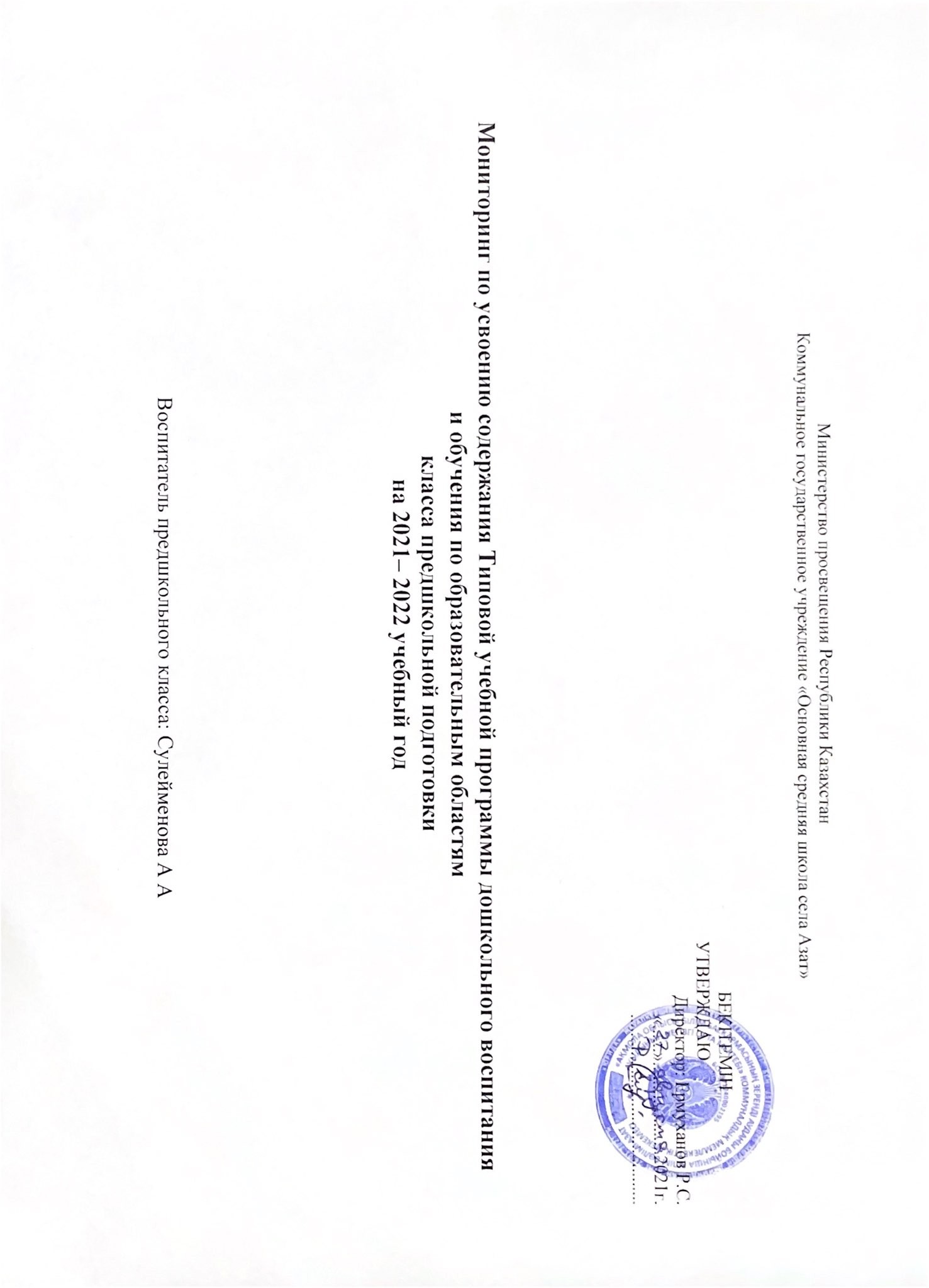 Лист наблюдениярезультатов диагностики стартового контроля в предшкольном классе (от 5 лет)2021-2022учебный год     Дата проведения сентябрь 2021гЛист наблюдениярезультатов диагностики стартового контроля в предшкольном классе (от 5 лет)2021-2022учебный год     Дата проведения сентябрь 2021г                                                                                              Лист наблюдениярезультатов диагностики стартового контроля в предшкольном классе (от 5 лет)2021-2022учебный год     Дата проведения сентябрь 2021гЛист наблюдениярезультатов диагностики стартового контроля в предшкольном классе (от 5 лет)2021-2022учебный год     Дата проведения сентябрь 2021гЛист наблюдениярезультатов диагностики стартового контроля в предшкольном классе (от 5 лет)2021-2022учебный год     Дата проведения сентябрь 2021г                                                                                                             Сводный отчето результатах стартового, промежуточного, итогового (нужное подчеркнуть) мониторинга по отслеживанию развитияумений и навыков детей (класс предшкольной подготовки) на 2021-2022 учебный годСводный отчето результатах стартового, промежуточного, итогового (нужное подчеркнуть) мониторинга по отслеживанию развитияумений и навыков детей (ОСШ села Азат) на 2021-2022 учебный годЛист наблюдениярезультатов диагностики промежуточного контроля в предшкольного класса (от 5 -и лет)                                                    2021-2022 учебный год                            Дата проведения: январь 
Лист наблюдениярезультатов диагностики промежуточного контроля в предшкольного класса (от 5 -и лет)                                                    2021-2022 учебный год                            Дата проведения: январь Лист наблюдениярезультатов диагностики промежуточного контроля в предшкольного класса (от 5 -и лет)                                                    2021-2022 учебный год                            Дата проведения: январь Лист наблюдениярезультатов диагностики промежуточного контроля в предшкольного класса (от 5 -и лет)                                                                                                   Учебный год: 2021-2022г  Дата проведения: январьЛист наблюдениярезультатов диагностики промежуточного контроля в предшкольного класса (от 5 -и лет)                                                                                    Учебный год: 2021-2022г                                     Дата проведения: январь Лист наблюдениярезультатов диагностики промежуточного контроля в предшкольного  класса (от 5 -и лет)                                                                                    Учебный год: 2021-2022г                                     Дата проведения: январь                                                                                                     Сводный отчето результатах стартового, промежуточного, итогового (нужное подчеркнуть) мониторинга по отслеживанию развитияумений и навыков детей класса предшкольной подготовки на 2021-2022 учебный годСводный отчето результатах стартового, промежуточного, итогового (нужное подчеркнуть) мониторинга по отслеживанию развитияумений и навыков детей (ОСШ села Азат) на 2021-2022 учебный годЛист наблюдениярезультатов диагностики итогового контроля в классе предшкольной подготовки(от 5-х лет)Учебный год:__2021-22__ класс предшкольной подготовки 	 Дата проведения: _май__Лист наблюдениярезультатов диагностики итогового контроля в классе предшкольной подготовки (от 5-х лет)Учебный год:_2021- 22 класс предшкольной подготовки 	 Дата проведения: майЛист наблюдениярезультатов диагностики итогового контроля в классе предшкольной подготовки (от 5-х лет)Учебный год:__2021-22__ класс предшкольной подготовки 	 Дата проведения: _майЛист наблюдениярезультатов диагностики итогового контроля в классе предшкольной подготовки  (от 5-х лет)Учебный год:__2021-22 _класс ___ предшкольной подготовки   Дата проведения: ___май_Лист наблюдениярезультатов диагностики итогового контроля в классе предшкольной подготовки  (от 5-х лет)Учебный год:__2021-22 _класс ___ предшкольной подготовки   Дата проведения: ___май_Лист наблюдениярезультатов диагностики итогового контроля в классе предшкольной подготовки  (от 5-х лет)Учебный год:__2021-22 _класс  предшкольной подготовки   Дата проведения: ___май_Сводный отчето результатах стартового, промежуточного, итогового (нужное подчеркнуть) мониторинга по отслеживанию развитияумений и навыков детей класса предшкольной подготовки на 2021-2022 учебный годСводный отчето результатах стартового, промежуточного, итогового (нужное подчеркнуть) мониторинга по отслеживанию развитияумений и навыков детей КГУ «ОСШ села Азат» на 2021-2022 учебный годИндивидуальная карта развития ребенка на 2021-2022 уч. годФ.И. ребенка :  Қайрат АружанВозраст ребенка 5 лет  В Индивидуальной карте развития ребенка педагог определяет задачи педагогического процесса после каждого этапа диагностики.Индивидуальная карта развития ребенка на 2021-2022 уч. годФ.И. ребенка : Әнуарбек Дияс Возраст ребенка  5 лет В Индивидуальной карте развития ребенка педагог определяет задачи педагогического процесса после каждого этапа диагностики.Индивидуальная карта развития ребенка на 2021-2022 уч. годФ.И. ребенка : Дарбаева ТуганайВозраст ребенка  5 летВ Индивидуальной карте развития ребенка педагог определяет задачи педагогического процесса после каждого этапа диагностики.Индивидуальная карта развития ребенка на 2021-2022 уч. годФ.И. ребенка :  Бүркітбай ДарханВозраст ребенка  5 лет В Индивидуальной карте развития ребенка педагог определяет задачи педагогического процесса после каждого этапа диагностики.Индивидуальная карта развития ребенка на 2021-2022 уч. годФ.И. ребенка : Қайыржан АлдиярВозраст ребенка  5 лет В индивидуальной карте развития ребенка педагог определяет задачи педагогического процесса после каждого этапа диагностики.Индивидуальная карта развития ребенка на 2021-2022 уч. годФ.И. ребенка :  Аяганов АмирВозраст ребенка : 5 лет В Индивидуальной карте развития ребенка педагог определяет задачи педагогического процесса после каждого этапа диагностики.Индивидуальная карта развития ребенка на 2021-2022 уч. годФ.И. ребенка :  Загребельная ЮлияВозраст ребенка : 5 л  В Индивидуальной карте развития ребенка педагог определяет задачи педагогического процесса после каждого этапа диагностики.Индивидуальная карта развития ребенка на 2021-2022 уч. годФ.И. ребенка:  Кем ДамирВозраст ребенка 5 лВ Индивидуальной карте развития ребенка педагог определяет задачи педагогического процесса после каждого этапа диагностики.Образовательная область «Здоровье»Образовательная область «Здоровье»Образовательная область «Здоровье»Образовательная область «Здоровье»Образовательная область «Здоровье»Образовательная область «Здоровье»Образовательная область «Здоровье»Образовательная область «Здоровье»Образовательная область «Здоровье»Образовательная область «Здоровье»№Ф.И. ребёнкаФизическая культураФизическая культураФизическая культураФизическая культураФизическая культураОбщее количество Средний баллУровень усвоения Типовой программы№Ф.И. ребёнка5-Зд. 15-Зд. 2 5-Зд. 3 5-Зд. 4 5-Зд. 5 Общее количество Средний баллУровень усвоения Типовой программы1Әнуарбек Дияс IIIIIIIIIIIIII142,832Аяганов АмирIIIIIIIIIIII122,423Бүркітбай ДарханIIIIIIIIIII112,224Дарбаева Тоганай IIIIIIIIIIIIII142,835Загребельная Юлия IIIIIIIIIIII122,426Қайыржан АлдиярIIIIIIIIIII112,227Қайрат АружанIIIIIIIIIIIII132,638Кем дамирIIIIIIIIIIII122,42I уровень__  II уровень___62,5__________   III уровень____37,5_____I уровень__  II уровень___62,5__________   III уровень____37,5_____I уровень__  II уровень___62,5__________   III уровень____37,5_____I уровень__  II уровень___62,5__________   III уровень____37,5_____I уровень__  II уровень___62,5__________   III уровень____37,5_____I уровень__  II уровень___62,5__________   III уровень____37,5_____I уровень__  II уровень___62,5__________   III уровень____37,5_____I уровень__  II уровень___62,5__________   III уровень____37,5_____Образовательная область «Коммуникация»Образовательная область «Коммуникация»Образовательная область «Коммуникация»Образовательная область «Коммуникация»Образовательная область «Коммуникация»Образовательная область «Коммуникация»Образовательная область «Коммуникация»Образовательная область «Коммуникация»Образовательная область «Коммуникация»Образовательная область «Коммуникация»Образовательная область «Коммуникация»Образовательная область «Коммуникация»Образовательная область «Коммуникация»Образовательная область «Коммуникация»Образовательная область «Коммуникация»Образовательная область «Коммуникация»Образовательная область «Коммуникация»Образовательная область «Коммуникация»Образовательная область «Коммуникация»Образовательная область «Коммуникация»Образовательная область «Коммуникация»Образовательная область «Коммуникация»Образовательная область «Коммуникация»Образовательная область «Коммуникация»Образовательная область «Коммуникация»Образовательная область «Коммуникация»Образовательная область «Коммуникация»Образовательная область «Коммуникация»Образовательная область «Коммуникация»Образовательная область «Коммуникация»Образовательная область «Коммуникация»Образовательная область «Коммуникация»№Ф.И. ребёнкаРазвитие речиРазвитие речиРазвитие речиРазвитие речиХудожественная литератураХудожественная литератураХудожественная литератураХудожественная литератураХудожественная литератураХудожественная литератураХудожественная литератураХудожественная литератураХудожественная литератураХудожественная литератураХудожественная литератураКазахский языкКазахский языкКазахский языкКазахский языкКазахский языкКазахский языкКазахский языкКазахский языкКазахский языкКазахский языкКазахский языкКазахский языкОбщее количество Средний баллУровень усвоения Типовой программы№Ф.И. ребёнка5-К.1 5-К.2 5-К.3 5-К.45-К.5 5-К.6 5-К.75-К.8 5-К.9 5-К105-К.115-К.12 5-К.135-К.145-К.155-К.155-К.165-К.17 5-К.185-К.195-К.205-К.215-К.225-К.235-К.245-К.255-К.26Общее количество Средний баллУровень усвоения Типовой программы1Әнуарбек ДиясIIIIIIIIIIIIIIIIIIIIIIIIIIIIIIIIIIIIIIIIIIIIIIIIIIIIIIIIIIIIIIII622,422Аяганов АмирIIIIIIIIIIIIIIIIIIIIIIIIIIIIIIIIIIIIIIIIIIIIIIIIIIIIIIIIIII592,323Бүркітбай ДарханIIIIIIIIIIIIIIIIIIIIIIIIIIIIIIIIIIIIIIIIIIIIIIIIIII501,924Дарбаева ТоганайIIIIIIIIIIIIIIIIIIIIIIIIIIIIIIIIIIIIIIIIIIIIIIIIIIIIIIIIIIIII602,325Загребельная Юлия IIIIIIIIIIIIIIIIIIIIIIIIIIIIIIIIIIIIIIIIIIIIIIIIIIIIIIIII562,226Қайыржан АлдиярIIIIIIIIIIIIIIIIIIIIIIIIIIIIIIIIIIIIIIIIIIIIIIIIIIIIIIII562,127Қайрат АружанIIIIIIIIIIIIIIIIIIIIIIIIIIIIIIIIIIIIIIIIIIIIIIIIIIIIIIIIIIIIIIIIIIIII672,638Кем дамирIIIIIIIIIIIIIIIIIIIIIIIIIIIIIIIIIIII351,31 I уровень_12,5   II уровень___75   III уровень__12,5 I уровень_12,5   II уровень___75   III уровень__12,5 I уровень_12,5   II уровень___75   III уровень__12,5 I уровень_12,5   II уровень___75   III уровень__12,5 I уровень_12,5   II уровень___75   III уровень__12,5 I уровень_12,5   II уровень___75   III уровень__12,5 I уровень_12,5   II уровень___75   III уровень__12,5 I уровень_12,5   II уровень___75   III уровень__12,5 I уровень_12,5   II уровень___75   III уровень__12,5 I уровень_12,5   II уровень___75   III уровень__12,5 I уровень_12,5   II уровень___75   III уровень__12,5 I уровень_12,5   II уровень___75   III уровень__12,5 I уровень_12,5   II уровень___75   III уровень__12,5 I уровень_12,5   II уровень___75   III уровень__12,5 I уровень_12,5   II уровень___75   III уровень__12,5 I уровень_12,5   II уровень___75   III уровень__12,5 I уровень_12,5   II уровень___75   III уровень__12,5 I уровень_12,5   II уровень___75   III уровень__12,5 I уровень_12,5   II уровень___75   III уровень__12,5 I уровень_12,5   II уровень___75   III уровень__12,5 I уровень_12,5   II уровень___75   III уровень__12,5 I уровень_12,5   II уровень___75   III уровень__12,5 I уровень_12,5   II уровень___75   III уровень__12,5 I уровень_12,5   II уровень___75   III уровень__12,5 I уровень_12,5   II уровень___75   III уровень__12,5 I уровень_12,5   II уровень___75   III уровень__12,5 I уровень_12,5   II уровень___75   III уровень__12,5 I уровень_12,5   II уровень___75   III уровень__12,5 I уровень_12,5   II уровень___75   III уровень__12,5 I уровень_12,5   II уровень___75   III уровень__12,5Образовательная область «Познание»Образовательная область «Познание»Образовательная область «Познание»Образовательная область «Познание»Образовательная область «Познание»Образовательная область «Познание»Образовательная область «Познание»Образовательная область «Познание»Образовательная область «Познание»Образовательная область «Познание»Образовательная область «Познание»Образовательная область «Познание»Образовательная область «Познание»Образовательная область «Познание»Образовательная область «Познание»Образовательная область «Познание»Образовательная область «Познание»Образовательная область «Познание»Образовательная область «Познание»Образовательная область «Познание»Образовательная область «Познание»№Ф.И. ребёнкаОсновы математикиОсновы математикиОсновы математикиКонструированиеКонструированиеКонструированиеКонструированиеЕстествознаниеЕстествознаниеЕстествознаниеЕстествознаниеЕстествознаниеЕстествознаниеЕстествознаниеЕстествознаниеЕстествознаниеОбщее количество Средний баллУровень усвоения Типовой программы№Ф.И. ребёнка5-П.1 5-П.2 5-П.3 5-П.4 5-П.55-П.6 5-П.7 5-П.8 5-П.9 5-П.10 5-П.11 5-П.12 5-П.13 5-П.145-П.15 5-П.16 Общее количество Средний баллУровень усвоения Типовой программы1Әнуарбек ДиясIIIIIIIIIIIIIIIIIIIIIIIIIIIIIIIIIIIIIII452,832Аяганов АмирIIIIIIIIIIIIIIIIIIIIIIIIIIIIIIIIIIIIIIII402,523Бүркітбай ДарханIIIIIIIIIIIIIIIIIIIIIIIIIIII281,714Дарбаева ТоганайIIIIIIIIIIIIIIIIIIIIIIIIIIIIIIIIIIII372,325Загребельная Юлия IIIIIIIIIIIIIIIIIIIIIIIIIIIIIIIIIIIII372,326Қайыржан АлдиярIIIIIIIIIIIIIIIIIIIIIIIIIIIIIIIII352,127Қайрат АружанIIIIIIIIIIIIIIIIIIIIIIIIIIIIIIIIIIIIIII412,528Кем дамирIIIIIIIIIIIIIIIIIIIIIIIIIIIII231,81 I уровень__25      II уровень_62,5        III уровень 12,5  I уровень__25      II уровень_62,5        III уровень 12,5  I уровень__25      II уровень_62,5        III уровень 12,5  I уровень__25      II уровень_62,5        III уровень 12,5  I уровень__25      II уровень_62,5        III уровень 12,5  I уровень__25      II уровень_62,5        III уровень 12,5  I уровень__25      II уровень_62,5        III уровень 12,5  I уровень__25      II уровень_62,5        III уровень 12,5  I уровень__25      II уровень_62,5        III уровень 12,5  I уровень__25      II уровень_62,5        III уровень 12,5  I уровень__25      II уровень_62,5        III уровень 12,5  I уровень__25      II уровень_62,5        III уровень 12,5  I уровень__25      II уровень_62,5        III уровень 12,5  I уровень__25      II уровень_62,5        III уровень 12,5  I уровень__25      II уровень_62,5        III уровень 12,5  I уровень__25      II уровень_62,5        III уровень 12,5  I уровень__25      II уровень_62,5        III уровень 12,5  I уровень__25      II уровень_62,5        III уровень 12,5  I уровень__25      II уровень_62,5        III уровень 12,5 Образовательная область «Творчество»Образовательная область «Творчество»Образовательная область «Творчество»Образовательная область «Творчество»Образовательная область «Творчество»Образовательная область «Творчество»Образовательная область «Творчество»Образовательная область «Творчество»Образовательная область «Творчество»Образовательная область «Творчество»Образовательная область «Творчество»Образовательная область «Творчество»Образовательная область «Творчество»Образовательная область «Творчество»Образовательная область «Творчество»Образовательная область «Творчество»Образовательная область «Творчество»Образовательная область «Творчество»Образовательная область «Творчество»Образовательная область «Творчество»Образовательная область «Творчество»Образовательная область «Творчество»Образовательная область «Творчество»Образовательная область «Творчество»Образовательная область «Творчество»Образовательная область «Творчество»Образовательная область «Творчество»Образовательная область «Творчество»Образовательная область «Творчество»Образовательная область «Творчество»Образовательная область «Творчество»№Ф.И. ребёнкаРисованиеРисованиеРисованиеРисованиеРисованиеЛепкаЛепкаЛепкаЛепкаЛепкаЛепкаЛепкаАппликацияАппликацияАппликацияАппликацияАппликацияАппликацияАппликацияМузыкаМузыкаМузыкаМузыкаМузыкаМузыкаМузыкаОбщее количество Средний баллУровень усвоения Типовой программы№Ф.И. ребёнка5-Т.15-Т.25-Т.35-Т.45-Т.55-Т.55-Т.65-Т.75-Т.85-Т.95-Т.105-Т.115-Т.115-Т.125-Т.135-Т.145-Т.155-Т.165-Т.175-Т.175-Т.185-Т.195-Т.205-Т.215-Т.225-Т23Общее количество Средний баллУровень усвоения Типовой программы1Әнуарбек ДиясIIIIIIIIIIIIIIIIIIIIIIIIIIIIIIIIIIIIIIIIIIIIIIIIIIIIIIIIIIIIII552,4222Аяганов АмирIIIIIIIIIIIIIIIIIIIIIIIIIIIIIIIIIIIIIIIIIIIIIIIIIIIIIIIIIII522,3223Бүркітбай ДарханIIIIIIIIIIIIIIIIIIIIIIIIIIIIIIIIIIIIIIIIIIIIIIIIIIIIIIIIIII522,3224Дарбаева ТоганайIIIIIIIIIIIIIIIIIIIIIIIIIIIIIIIIIIIIIIIIIIIIIIIIIIIIIIIIIII592,5335Загребельная Юлия IIIIIIIIIIIIIIIIIIIIIIIIIIIIIIIIIIIIIIIIIIIIIIIIIIIIIIIIIIIIIIIII582,5336Қайыржан АлдиярIIIIIIIIIIIIIIIIIIIIIIIIIIIIIIIIIIIIIIIIIIIIIIIIIIIIIIIII502,1227Қайрат АружанIIIIIIIIIIIIIIIIIIIIIIIIIIIIIIIIIIIIIIIIIIIIIIIIIIIIIIIIIIIIIIII572,5338Кем дамирIIIIIIIIIIIIIIIIIIIIIIIIIIIIIIIIIIIIIIIIIIIIIIIIIIIII472,022I уровень_                    II уровень__62,5                    III уровень     37,5I уровень_                    II уровень__62,5                    III уровень     37,5I уровень_                    II уровень__62,5                    III уровень     37,5I уровень_                    II уровень__62,5                    III уровень     37,5I уровень_                    II уровень__62,5                    III уровень     37,5I уровень_                    II уровень__62,5                    III уровень     37,5I уровень_                    II уровень__62,5                    III уровень     37,5I уровень_                    II уровень__62,5                    III уровень     37,5I уровень_                    II уровень__62,5                    III уровень     37,5I уровень_                    II уровень__62,5                    III уровень     37,5I уровень_                    II уровень__62,5                    III уровень     37,5I уровень_                    II уровень__62,5                    III уровень     37,5I уровень_                    II уровень__62,5                    III уровень     37,5I уровень_                    II уровень__62,5                    III уровень     37,5I уровень_                    II уровень__62,5                    III уровень     37,5I уровень_                    II уровень__62,5                    III уровень     37,5I уровень_                    II уровень__62,5                    III уровень     37,5I уровень_                    II уровень__62,5                    III уровень     37,5I уровень_                    II уровень__62,5                    III уровень     37,5I уровень_                    II уровень__62,5                    III уровень     37,5I уровень_                    II уровень__62,5                    III уровень     37,5I уровень_                    II уровень__62,5                    III уровень     37,5I уровень_                    II уровень__62,5                    III уровень     37,5I уровень_                    II уровень__62,5                    III уровень     37,5I уровень_                    II уровень__62,5                    III уровень     37,5I уровень_                    II уровень__62,5                    III уровень     37,5I уровень_                    II уровень__62,5                    III уровень     37,5I уровень_                    II уровень__62,5                    III уровень     37,5I уровень_                    II уровень__62,5                    III уровень     37,5Образовательная область «Социум»Образовательная область «Социум»Образовательная область «Социум»Образовательная область «Социум»Образовательная область «Социум»Образовательная область «Социум»Образовательная область «Социум»Образовательная область «Социум»Образовательная область «Социум»Образовательная область «Социум»Образовательная область «Социум»Образовательная область «Социум»№Ф.И. ребёнкаОзнакомление с окружающим миромОзнакомление с окружающим миромОзнакомление с окружающим миромОзнакомление с окружающим миромОзнакомление с окружающим миромОзнакомление с окружающим миромОзнакомление с окружающим миромОбщее количество Средний баллУровень усвоения Типовой программы№Ф.И. ребёнка5-С. 15-С. 2 5-С. 3 5-С. 4 5-С. 55-С. 65-С. 7Общее количество Средний баллУровень усвоения Типовой программы1Әнуарбек ДиясIIIIIIIIIIIIIIIIIIIII21332Аяганов АмирIIIIIIIIIIIIIIIIIIII202,833Бүркітбай ДарханIIIIIIIIIIIIIIIII172,424Дарбаева ТоганайIIIIIIIIIIIIIIIIIII192,735Загребельная Юлия IIIIIIIIIIIIIIIIIIIII21336Қайыржан АлдиярIIIIIIIIIIIIIIIIII182,527Қайрат АружанIIIIIIIIIIIIIIIIIIIII21338Кем дамирIIIIIIIIIIIIIIIII182,52 I уровень____________   II уровень___37,5__________   III уровень_____62,5____ I уровень____________   II уровень___37,5__________   III уровень_____62,5____ I уровень____________   II уровень___37,5__________   III уровень_____62,5____ I уровень____________   II уровень___37,5__________   III уровень_____62,5____ I уровень____________   II уровень___37,5__________   III уровень_____62,5____ I уровень____________   II уровень___37,5__________   III уровень_____62,5____ I уровень____________   II уровень___37,5__________   III уровень_____62,5____ I уровень____________   II уровень___37,5__________   III уровень_____62,5____ I уровень____________   II уровень___37,5__________   III уровень_____62,5____ I уровень____________   II уровень___37,5__________   III уровень_____62,5____ФИО ребенкаОбразовательная область«Здоровье»Образовательная область«Коммуникация»Образовательная область«Коммуникация»Образовательная область«Познание»Образовательная область«Творчество»Образовательная область«Творчество»Образователь ная область«Социум»Общее количество балловСредний уровеньУровень развития умений и навыков1.Әнуарбек Дияс3223223132,632.Аяганов Амир2222223112,223.Бүркітбай Дархан222122291,824.Дарбаева Тоганай3222333132,635.Загребельная Юлия 2222333122,426.Қайыржан Алдияр222222210227.Қайрат Аружан3332333142,838.Кем дамир211122281,61Всего детей –               8    Iуровень__________12,5__     Всего детей –               8    Iуровень__________12,5__                           50II уровень                                                         50II уровень                                                         50II уровень                                   IIIуровень____37,5Доля детей с низким уровнем % 12,5Доля детей с низким уровнем % 12,5Доля детей с низким уровнем % 12,5Доля детей с низким уровнем % 12,5Доля детей средним уровнем %  50Доля детей средним уровнем %  50Доля детей средним уровнем %  50Доля высоким уровнем %  37,5Доля высоким уровнем %  37,5Доля высоким уровнем %  37,5Доля высоким уровнем %  37,5Доля высоким уровнем %  37,5класс предшкольной подготовкиколичество детейI уровеньII уровеньIII уровень1.класс предшкольной подготовки 8 143Итого812,55037,5Доля детей с низким уровнем %Доля детей средним уровнем%Доля высоким уровнем %Образовательная область «Здоровье»Образовательная область «Здоровье»Образовательная область «Здоровье»Образовательная область «Здоровье»Образовательная область «Здоровье»Образовательная область «Здоровье»Образовательная область «Здоровье»Образовательная область «Здоровье»Образовательная область «Здоровье»Образовательная область «Здоровье»Образовательная область «Здоровье»Образовательная область «Здоровье»Образовательная область «Здоровье»Образовательная область «Здоровье»Образовательная область «Здоровье»№Ф.И.О.ребенкаФизическая культураФизическая культураФизическая культураФизическая культураФизическая культураФизическая культураОсновы безопасного поведенияОсновы безопасного поведенияОсновы безопасного поведенияОсновы безопасного поведенияОбщее количество балловСредний баллУровень развития умений и навыков№Ф.И.О.ребенка5-Зд.15-Зд.25-Зд.35-Зд.45-Зд.55-Зд.65-Зд.75-Зд.85-Зд.95-Зд.10Общее количество балловСредний баллУровень развития умений и навыков1Әнуарбек ДиясIIIIIIIIIIIIIIIIIIIIIIIIIIIIII30332Аяганов АмирIIIIIIIIIIIIIIIIIIIIIIIIIII272,733Бүркітбай ДарханIIIIIIIIIIIIIIII1IIIIIII242,424Дарбаева ТуганайIIIIIIIIIIIIIIIIIIIIIIIIIIII262,635Загребельная ЮлияIIIIIIIIIIIIIIIIIIIIIIIIIIII282,836Қайыржан АлдиярIIIIIIIIIIIIIIIIIIIIIIIII252,527Қайрат АружанIIIIIIIIIIIIIIIIIIIIIIIIIIIIII30338Кем ДамирIIIIIIIIIIIIIIIIIIIIIIII242,42I уровень 	            II уровень 37,5    III уровень  62,5I уровень 	            II уровень 37,5    III уровень  62,5I уровень 	            II уровень 37,5    III уровень  62,5I уровень 	            II уровень 37,5    III уровень  62,5I уровень 	            II уровень 37,5    III уровень  62,5I уровень 	            II уровень 37,5    III уровень  62,5I уровень 	            II уровень 37,5    III уровень  62,5I уровень 	            II уровень 37,5    III уровень  62,5I уровень 	            II уровень 37,5    III уровень  62,5I уровень 	            II уровень 37,5    III уровень  62,5I уровень 	            II уровень 37,5    III уровень  62,5I уровень 	            II уровень 37,5    III уровень  62,5I уровень 	            II уровень 37,5    III уровень  62,5Образовательная область «Коммуникация»Образовательная область «Коммуникация»Образовательная область «Коммуникация»Образовательная область «Коммуникация»Образовательная область «Коммуникация»Образовательная область «Коммуникация»Образовательная область «Коммуникация»Образовательная область «Коммуникация»Образовательная область «Коммуникация»Образовательная область «Коммуникация»Образовательная область «Коммуникация»Образовательная область «Коммуникация»Образовательная область «Коммуникация»Образовательная область «Коммуникация»Образовательная область «Коммуникация»Образовательная область «Коммуникация»Образовательная область «Коммуникация»Образовательная область «Коммуникация»Образовательная область «Коммуникация»Образовательная область «Коммуникация»Образовательная область «Коммуникация»Образовательная область «Коммуникация»Образовательная область «Коммуникация»Образовательная область «Коммуникация»Образовательная область «Коммуникация»Образовательная область «Коммуникация»Образовательная область «Коммуникация»№Ф.И.О.ребенкаРазвитие речиРазвитие речиРазвитие речиРазвитие речиРазвитие речиРазвитие речиРазвитие речиРазвитие речиРазвитие речиРазвитие речиРазвитие речиХудожественная литератураХудожественная литератураХудожественная литератураХудожественная литератураХудожественная литератураХудожественная литератураХудожественная литератураХудожественная литератураХудожественная литератураХудожественная литератураХудожественная литератураОбщкол балСредний баллУровень развития умений и навыков№Ф.И.О.ребенка5-К.15-К.25-К.35-К.45-К.55-К.65-К.75-К.85-К.95-К.105-К.115-К.125-К.135-К.145-К.155-К.165-К.175-К.185-К.195-К.205-К.215-К.22Общкол балСредний баллУровень развития умений и навыков1Әнуарбек ДIIIIIIIIIIIIIIIIIIIIIIIIIIIIIIIIIIIIIIIIIIIIIIIIIIIIIIIIIIIIIIIII642,932Аяганов АIIIIIIIIIIIIIIIIIIIIIIIIIIIIIIIIIIIIIIIIIIIIIIIIIIIIIIIIIIIII612,833Бүркітбай ДIIIIIIIIIIIIIIIIIIIIIIIIIIIIIIIIIIIIIIIIIIIIIIIII492,224Дарбаева ТIIIIIIIIIIIIIIIIIIIIIIIIIIIIIIIIIIIIIIIIIIIIIIIIIIIIIII552,535Загребельная IIIIIIIIIIIIIIIIIIIIIIIIIIIIIIIIIIIIIIIIIIIIIIIIIIIIIIII562,536Қайыржан АIIIIIIIIIIIIIIIIIIIIIIIIIIIIIIIIIIIIIIIIIIIIIIIIIIIIIIIII572,637Қайрат АIIIIIIIIIIIIIIIIIIIIIIIIIIIIIIIIIIIIIIIIIIIIIIIIIIIIIIIIIIIIIII632,938Кем ДамирIIIIIIIIIIIIIIIIIIIIIIIIIIIIIIIIIIIIIIIIIIIIIIIIIII512,32I уровень 	                 	II уровень 	          25  	III уровень  	    75                    I уровень 	                 	II уровень 	          25  	III уровень  	    75                    I уровень 	                 	II уровень 	          25  	III уровень  	    75                    I уровень 	                 	II уровень 	          25  	III уровень  	    75                    I уровень 	                 	II уровень 	          25  	III уровень  	    75                    I уровень 	                 	II уровень 	          25  	III уровень  	    75                    I уровень 	                 	II уровень 	          25  	III уровень  	    75                    I уровень 	                 	II уровень 	          25  	III уровень  	    75                    I уровень 	                 	II уровень 	          25  	III уровень  	    75                    I уровень 	                 	II уровень 	          25  	III уровень  	    75                    I уровень 	                 	II уровень 	          25  	III уровень  	    75                    I уровень 	                 	II уровень 	          25  	III уровень  	    75                    I уровень 	                 	II уровень 	          25  	III уровень  	    75                    I уровень 	                 	II уровень 	          25  	III уровень  	    75                    I уровень 	                 	II уровень 	          25  	III уровень  	    75                    I уровень 	                 	II уровень 	          25  	III уровень  	    75                    I уровень 	                 	II уровень 	          25  	III уровень  	    75                    I уровень 	                 	II уровень 	          25  	III уровень  	    75                    I уровень 	                 	II уровень 	          25  	III уровень  	    75                    I уровень 	                 	II уровень 	          25  	III уровень  	    75                    I уровень 	                 	II уровень 	          25  	III уровень  	    75                    I уровень 	                 	II уровень 	          25  	III уровень  	    75                    I уровень 	                 	II уровень 	          25  	III уровень  	    75                    I уровень 	                 	II уровень 	          25  	III уровень  	    75                    I уровень 	                 	II уровень 	          25  	III уровень  	    75                    Образовательная область «Коммуникация»Образовательная область «Коммуникация»Образовательная область «Коммуникация»Образовательная область «Коммуникация»Образовательная область «Коммуникация»Образовательная область «Коммуникация»Образовательная область «Коммуникация»Образовательная область «Коммуникация»Образовательная область «Коммуникация»Образовательная область «Коммуникация»Образовательная область «Коммуникация»Образовательная область «Коммуникация»Образовательная область «Коммуникация»Образовательная область «Коммуникация»Образовательная область «Коммуникация»Образовательная область «Коммуникация»Образовательная область «Коммуникация»Образовательная область «Коммуникация»Образовательная область «Коммуникация»Образовательная область «Коммуникация»№ФИО ребенкаОсновы грамотыОсновы грамотыОсновы грамотыОсновы грамотыОсновы грамотыКазахский языкКазахский языкКазахский языкКазахский языкКазахский языкКазахский языкКазахский языкКазахский языкКазахский языкКазахский языкОбщее количество балловСредний баллУровень развития умений и навыков№ФИО ребенка5-К.235-К.245-К.255-К.265-К.275-К.285-К.295-К.305-К.305-К.315-К.325-К.335-К.345-К.355-К.361Әнуарбек ДиясIIIIIIIIIIIIIIIIIIIIIIIIIIIIIIIIIIIIIIIIIIII432,832Аяганов АмирIIIIIIIIIIIIIIIIIIIIIIIIIIIIIIIIIIIIIIIIIII432,833Бүркітбай ДарханIIIIIIIIIIIIIIIIIIIIIIIIIIIIIIIIIIIII362,424Дарбаева ТуганайIIIIIIIIIIIIIIIIIIIIIIIIIIIIIIIIIIIIII372,525Загребельная ЮлияIIIIIIIIIIIIIIIIIIIIIIIIIIIIIIIIIIII362,426Қайыржан АлдиярIIIIIIIIIIIIIIIIIIIIIIIIIIIIIIIIIIII362,427Қайрат АружанIIIIIIIIIIIIIIIIIIIIIIIIIIIIIIIIIIIIIIIIIIII46338Кем ДамирIIIIIIIIIIIIIIIIIIIIIIIIIIIIIIIIII342,32I уровень __________	II уровень_______62,5_______ III уровень___37,5_________________  	I уровень __________	II уровень_______62,5_______ III уровень___37,5_________________  	I уровень __________	II уровень_______62,5_______ III уровень___37,5_________________  	I уровень __________	II уровень_______62,5_______ III уровень___37,5_________________  	I уровень __________	II уровень_______62,5_______ III уровень___37,5_________________  	I уровень __________	II уровень_______62,5_______ III уровень___37,5_________________  	I уровень __________	II уровень_______62,5_______ III уровень___37,5_________________  	I уровень __________	II уровень_______62,5_______ III уровень___37,5_________________  	I уровень __________	II уровень_______62,5_______ III уровень___37,5_________________  	I уровень __________	II уровень_______62,5_______ III уровень___37,5_________________  	I уровень __________	II уровень_______62,5_______ III уровень___37,5_________________  	I уровень __________	II уровень_______62,5_______ III уровень___37,5_________________  	I уровень __________	II уровень_______62,5_______ III уровень___37,5_________________  	I уровень __________	II уровень_______62,5_______ III уровень___37,5_________________  	I уровень __________	II уровень_______62,5_______ III уровень___37,5_________________  	I уровень __________	II уровень_______62,5_______ III уровень___37,5_________________  	I уровень __________	II уровень_______62,5_______ III уровень___37,5_________________  	I уровень __________	II уровень_______62,5_______ III уровень___37,5_________________  	Образовательная область «Познание»Образовательная область «Познание»Образовательная область «Познание»Образовательная область «Познание»Образовательная область «Познание»Образовательная область «Познание»Образовательная область «Познание»Образовательная область «Познание»Образовательная область «Познание»Образовательная область «Познание»Образовательная область «Познание»Образовательная область «Познание»Образовательная область «Познание»Образовательная область «Познание»Образовательная область «Познание»Образовательная область «Познание»Образовательная область «Познание»Образовательная область «Познание»Образовательная область «Познание»Образовательная область «Познание»Образовательная область «Познание»Образовательная область «Познание»Образовательная область «Познание»№Ф.И.О.ребенкаОсновы математикиОсновы математикиОсновы математикиОсновы математикиОсновы математикиОсновы математикиКонструированиеКонструированиеКонструированиеКонструированиеКонструированиеЕстествознаниеЕстествознаниеЕстествознаниеЕстествознаниеЕстествознаниеЕстествознаниеЕстествознаниеОбщее количество балловСредний баллУровень развития умений и навыков№Ф.И.О.ребенка5-П.15-П.25-П.35-П.45-П.55-П.65-П.75-П.85-П.95-П.105-П.115-П.125-П.135-П.145-П.155-П.165-П.175-П.181Әнуарбек ДIIIIIIIIIIIIIIIIIIIIIIIIIIIIIIIIIIIIIIIIIIIIIIIIIIII522,832Аяганов АIIIIIIIIIIIIIIIIIIIIIIIIIIIIIIIIIIIIIIIIIIIIIIIIII502,833Бүркітбай ДIIIIIIIIIIIIIIIIIIIIIIIIIIIIIIIIIIIIIIIIIIIIII462,524Дарбаева ТIIIIIIIIIIIIIIIIIIIIIIIIIIIIIIIIIIIIIIIIIIIIIIIII492,735Загребельная ЮлияIIIIIIIIIIIIIIIIIIIIIIIIIIIIIIIIIIIIIIIIIIIIIIII482,636Қайыржан АлдиярIIIIIIIIIIIIIIIIIIIIIIIIIIIIIIIIIIIIIIIIIIIIIIII482,637Қайрат АружанIIIIIIIIIIIIIIIIIIIIIIIIIIIIIIIIIIIIIIIIIIIIIIIIII502,838Кем ДамирIIIIIIIIIIIIIIIIIIIIIIIIIIIIIIIIIIIIIIIIIIIIII462,52I уровень 	              	II уровень 	 50           	III уровень  	       50              I уровень 	              	II уровень 	 50           	III уровень  	       50              I уровень 	              	II уровень 	 50           	III уровень  	       50              I уровень 	              	II уровень 	 50           	III уровень  	       50              I уровень 	              	II уровень 	 50           	III уровень  	       50              I уровень 	              	II уровень 	 50           	III уровень  	       50              I уровень 	              	II уровень 	 50           	III уровень  	       50              I уровень 	              	II уровень 	 50           	III уровень  	       50              I уровень 	              	II уровень 	 50           	III уровень  	       50              I уровень 	              	II уровень 	 50           	III уровень  	       50              I уровень 	              	II уровень 	 50           	III уровень  	       50              I уровень 	              	II уровень 	 50           	III уровень  	       50              I уровень 	              	II уровень 	 50           	III уровень  	       50              I уровень 	              	II уровень 	 50           	III уровень  	       50              I уровень 	              	II уровень 	 50           	III уровень  	       50              I уровень 	              	II уровень 	 50           	III уровень  	       50              I уровень 	              	II уровень 	 50           	III уровень  	       50              I уровень 	              	II уровень 	 50           	III уровень  	       50              I уровень 	              	II уровень 	 50           	III уровень  	       50              I уровень 	              	II уровень 	 50           	III уровень  	       50              I уровень 	              	II уровень 	 50           	III уровень  	       50              Образовательная область «Творчество»Образовательная область «Творчество»Образовательная область «Творчество»Образовательная область «Творчество»Образовательная область «Творчество»Образовательная область «Творчество»Образовательная область «Творчество»Образовательная область «Творчество»Образовательная область «Творчество»Образовательная область «Творчество»Образовательная область «Творчество»Образовательная область «Творчество»Образовательная область «Творчество»Образовательная область «Творчество»Образовательная область «Творчество»Образовательная область «Творчество»Образовательная область «Творчество»Образовательная область «Творчество»Образовательная область «Творчество»Образовательная область «Творчество»Образовательная область «Творчество»№Ф.И.О.ребенкаРисованиеРисованиеРисованиеЛепкаЛепкаЛепкаАппликацияАппликацияАппликацияАппликацияАппликацияАппликацияМузыкаМузыкаМузыкаМузыкаОбщее количество балловСредний баллУровень развития умений и навыков№Ф.И.О.ребенка5-Т.15-Т.25-Т.35-Т.45-Т.55-Т.65-Т.75-Т.85-Т.95-Т.105-Т.115-Т.125-Т.135-Т.145-Т.155-Т.161Әнуарбек ДиясIIIIIIIIIIIIIIIIIIIIIIIIIIIIIIIIIIIIIIIIIIIII452,832Аяганов АмирIIIIIIIIIIIIIIIIIIIIIIIIIIIIIIIIIIIIIIIIII422,633Бүркітбай ДIIIIIIIIIIIIIIIIIIIIIIIIIIIIIIIIIIIIIIIIIIII48334Дарбаева ТIIIIIIIIIIIIIIIIIIIIIIIIIIIIIIIIIIIIIIIIIIII442,735Загребельная ЮлияIIIIIIIIIIIIIIIIIIIIIIIIIIIIIIIIIIIIIIIIIIIII422,636Қайыржан АлдиярIIIIIIIIIIIIIIIIIIIIIIIIIIIIIIIIIIIIIIII402,527Қайрат АружанIIIIIIIIIIIIIIIIIIIIIIIIIIIIIIIIIIIIIIIIIIIII452,838Кем ДамирIIIIIIIIIIIIIIIIIIIIIIIIIIIIIIIIIIIIIII392,42I уровень 		II уровень 25		III уровень  	75I уровень 		II уровень 25		III уровень  	75I уровень 		II уровень 25		III уровень  	75I уровень 		II уровень 25		III уровень  	75I уровень 		II уровень 25		III уровень  	75I уровень 		II уровень 25		III уровень  	75I уровень 		II уровень 25		III уровень  	75I уровень 		II уровень 25		III уровень  	75I уровень 		II уровень 25		III уровень  	75I уровень 		II уровень 25		III уровень  	75I уровень 		II уровень 25		III уровень  	75I уровень 		II уровень 25		III уровень  	75I уровень 		II уровень 25		III уровень  	75I уровень 		II уровень 25		III уровень  	75I уровень 		II уровень 25		III уровень  	75I уровень 		II уровень 25		III уровень  	75I уровень 		II уровень 25		III уровень  	75I уровень 		II уровень 25		III уровень  	75I уровень 		II уровень 25		III уровень  	75Образовательная область «Социум»Образовательная область «Социум»Образовательная область «Социум»Образовательная область «Социум»Образовательная область «Социум»Образовательная область «Социум»Образовательная область «Социум»Образовательная область «Социум»Образовательная область «Социум»Образовательная область «Социум»Образовательная область «Социум»Образовательная область «Социум»Образовательная область «Социум»Образовательная область «Социум»Образовательная область «Социум»Образовательная область «Социум»Образовательная область «Социум»Образовательная область «Социум»Образовательная область «Социум»№Ф.И.О.ребенкаСамопознаниеСамопознаниеСамопознаниеСамопознаниеСамопознаниеСамопознаниеОзнакомление с окр. миромОзнакомление с окр. миромОзнакомление с окр. миромОзнакомление с окр. миромОзнакомление с окр. миромОзнакомление с окр. миромОзнакомление с окр. миромОзнакомление с окр. миромОбщее количество балловСредний баллУровень развития умений и навыков№Ф.И.О.ребенка5-С.15-С.25-С.35-С.45-С.55-С.65-С.75-С.85-С.95-С.105-С.115-С.125-С.135-С-141Әнуарбек ДиясIIIIIIIIIIIIIIIIIIIIIIIIIIIIIIIIIIIIIII392.832Аяганов АмирIIIIIIIIIIIIIIIIIIIIIIIIIIIIIIIIIIIIII382,733Бүркітбай ДарханIIIIIIIIIIIIIIIIIIIIIIIIIIIIIII28224Дарбаева ТуганайIIIIIIIIIIIIIIIIIIIIIIIIIIIIIIIIIIIII372,735Загребельная ЮлияIIIIIIIIIIIIIIIIIIIIIIIIIIIIIIIIIIII362,536Қайыржан АлдиярIIIIIIIIIIIIIIIIIIIIIIIIIIIIIIIIIII352,527Қайрат АружанIIIIIIIIIIIIIIIIIIIIIIIIIIIIIIIIIIIIIIII402.838Кем ДамирIIIIIIIIIIIIIIIIIIIIIIIIIIIIIIIII332,32I уровень 	                   	II уровень 	  37,5           	III уровень  	 62,5                    I уровень 	                   	II уровень 	  37,5           	III уровень  	 62,5                    I уровень 	                   	II уровень 	  37,5           	III уровень  	 62,5                    I уровень 	                   	II уровень 	  37,5           	III уровень  	 62,5                    I уровень 	                   	II уровень 	  37,5           	III уровень  	 62,5                    I уровень 	                   	II уровень 	  37,5           	III уровень  	 62,5                    I уровень 	                   	II уровень 	  37,5           	III уровень  	 62,5                    I уровень 	                   	II уровень 	  37,5           	III уровень  	 62,5                    I уровень 	                   	II уровень 	  37,5           	III уровень  	 62,5                    I уровень 	                   	II уровень 	  37,5           	III уровень  	 62,5                    I уровень 	                   	II уровень 	  37,5           	III уровень  	 62,5                    I уровень 	                   	II уровень 	  37,5           	III уровень  	 62,5                    I уровень 	                   	II уровень 	  37,5           	III уровень  	 62,5                    I уровень 	                   	II уровень 	  37,5           	III уровень  	 62,5                    I уровень 	                   	II уровень 	  37,5           	III уровень  	 62,5                    I уровень 	                   	II уровень 	  37,5           	III уровень  	 62,5                    I уровень 	                   	II уровень 	  37,5           	III уровень  	 62,5                    ФИО ребенкаОбразовательная область«Здоровье»Образовательная область«Коммуникация»Образовательная область«Коммуникация»Образовательная область«Познание»Образовательная область«Творчество»Образовательная область«Творчество»Образователь ная область«Социум»Общее количество балловСредний уровеньУровень развития умений и навыков1.Әнуарбек Дияс333333315332.Аяганов Амир333333315333.Бүркітбай Дархан2222332122,424.Дарбаева Тоганай333333315335.Загребельная Юлия 333333315336.Қайыржан Алдияр2333222122,427.Қайрат Аружан333333315338.Кем дамир22222221022Всего детей –               8    Iуровень___________     Всего детей –               8    Iуровень___________     II уровень     37,5                              II уровень     37,5                              II уровень     37,5                              IIIуровень____62,5Доля детей с низким уровнем % 0Доля детей с низким уровнем % 0Доля детей с низким уровнем % 0Доля детей с низким уровнем % 0Доля детей средним уровнем % 37,5Доля детей средним уровнем % 37,5Доля детей средним уровнем % 37,5Доля высоким уровнем %  62,5Доля высоким уровнем %  62,5Доля высоким уровнем %  62,5Доля высоким уровнем %  62,5Доля высоким уровнем %  62,5класс предшкольной подготовкиколичество детейI уровеньII уровеньIII уровень1.класс предшкольной подготовки 8 035Итого837,562,5Доля детей с низким уровнем % 0Доля детей средним уровнем% 37,5Доля высоким уровнем %62,5Образовательная область «Здоровье»Образовательная область «Здоровье»Образовательная область «Здоровье»Образовательная область «Здоровье»Образовательная область «Здоровье»Образовательная область «Здоровье»Образовательная область «Здоровье»Образовательная область «Здоровье»Образовательная область «Здоровье»Образовательная область «Здоровье»Образовательная область «Здоровье»Образовательная область «Здоровье»Образовательная область «Здоровье»Образовательная область «Здоровье»Образовательная область «Здоровье»Образовательная область «Здоровье»№Ф.И.О.ребенкаФизическая культураФизическая культураФизическая культураФизическая культураФизическая культураФизическая культураФизическая культураОсновы безопасного поведенияОсновы безопасного поведенияОсновы безопасного поведенияОсновы безопасного поведенияОбщееколичество балловСредний уровеньУровень развития умений и навыков№Ф.И.О.ребенка5-Зд.15-Зд.25-Зд.35-Зд.45-Зд.55-Зд.65-Зд.75-Зд.85-Зд.95-Зд.105-Зд.11Общееколичество балловСредний уровеньУровень развития умений и навыков1Әнуарбек ДиясIIIIIIIIIIIIIIIIIIIIIIIIIIIIIIIII33332Аяганов АмирIIIIIIIIIIIIIIIIIIIIIIIIIIIIIIIII33333Бүркітбай ДарханIIIIIIIIIIIIIIIIIIIIIIIIIIIIIIII322,934Дарбаева ТуганайIIIIIIIIIIIIIIIIIIIIIIIIIIIIIIIII33335Загребельная ЮлияIIIIIIIIIIIIIIIIIIIIIIIIIIIIIIIII33336Қайыржан АлдиярIIIIIIIIIIIIIIIIIIIIIIIIIIIIIIII322,937Қайрат АружанIIIIIIIIIIIIIIIIIIIIIIIIIIIIIIIII33338Кем ДамирIIIIIIIIIIIIIIIIIIIIIIIIIIIIIIII322,93I уровень	100 %	II уровень	0	III уровень 	0I уровень	100 %	II уровень	0	III уровень 	0I уровень	100 %	II уровень	0	III уровень 	0I уровень	100 %	II уровень	0	III уровень 	0I уровень	100 %	II уровень	0	III уровень 	0I уровень	100 %	II уровень	0	III уровень 	0I уровень	100 %	II уровень	0	III уровень 	0I уровень	100 %	II уровень	0	III уровень 	0I уровень	100 %	II уровень	0	III уровень 	0I уровень	100 %	II уровень	0	III уровень 	0I уровень	100 %	II уровень	0	III уровень 	0I уровень	100 %	II уровень	0	III уровень 	0I уровень	100 %	II уровень	0	III уровень 	0I уровень	100 %	II уровень	0	III уровень 	0Образовательная область «Коммуникация»Образовательная область «Коммуникация»Образовательная область «Коммуникация»Образовательная область «Коммуникация»Образовательная область «Коммуникация»Образовательная область «Коммуникация»Образовательная область «Коммуникация»Образовательная область «Коммуникация»Образовательная область «Коммуникация»Образовательная область «Коммуникация»Образовательная область «Коммуникация»Образовательная область «Коммуникация»Образовательная область «Коммуникация»Образовательная область «Коммуникация»Образовательная область «Коммуникация»Образовательная область «Коммуникация»Образовательная область «Коммуникация»Образовательная область «Коммуникация»Образовательная область «Коммуникация»Образовательная область «Коммуникация»Образовательная область «Коммуникация»Образовательная область «Коммуникация»Образовательная область «Коммуникация»Образовательная область «Коммуникация»Образовательная область «Коммуникация»№ФИО ребенкаРазвитие речиРазвитие речиРазвитие речиРазвитие речиРазвитие речиРазвитие речиРазвитие речиРазвитие речиХудожественная литератураХудожественная литератураХудожественная литератураХудожественная литератураХудожественная литератураХудожественная литератураХудожественная литератураХудожественная литератураХудожественная литератураХудожественная литератураХудожественная литератураХудожественная литератураОбщее количествобалловСредний уровеньУровень развития умений и навыков№ФИО ребенка         5-К.1         5-К.2         5-К.3         5-К.4         5-К.5         5-К.6         5-К.7         5-К.8        5-К.9         5-К.10        5-К.11       5-К.12        5-К.13       5-К.14       5-К.15       5-К.16       5-К.17       5-К.18       5-К.19       5-К.20Общее количествобалловСредний уровеньУровень развития умений и навыков1Әнуарбек ДиясIIIIIIIIIIIIIIIIIIIIIIIIIIIIIIIIIIIIIIIIIIIIIIIIIIIIIIIIIIII60332Аяганов АмирIIIIIIIIIIIIIIIIIIIIIIIIIIIIIIIIIIIIIIIIIIIIIIIIIIIIIIIIIII592,933Бүркітбай ДарханIIIIIIIIIIIIIIIIIIIIIIIIIIIIIIIIIIIIIIIIIIIIIIIIIIIIIII552,734Дарбаева ТуганайIIIIIIIIIIIIIIIIIIIIIIIIIIIIIIIIIIIIIIIIIIIIIIIIIIIIIIIIIIII60335Загребельная ЮлияIIIIIIIIIIIIIIIIIIIIIIIIIIIIIIIIIIIIIIIIIIIIIIIIIIIIIIIIII582,936Қайыржан АлдиярIIIIIIIIIIIIIIIIIIIIIIIIIIIIIIIIIIIIIIIIIIIIIIIIIIIIIIIIII582,937Қайрат АружанIIIIIIIIIIIIIIIIIIIIIIIIIIIIIIIIIIIIIIIIIIIIIIIIIIIIIIIIIIII60338Кем ДамирIIIIIIIIIIIIIIIIIIIIIIIIIIIIIIIIIIIIIIIIIIIIIIIIIII502,52I уровень____87,5%___________ II уровень __12,5_%_____________III уровень _0_________	I уровень____87,5%___________ II уровень __12,5_%_____________III уровень _0_________	I уровень____87,5%___________ II уровень __12,5_%_____________III уровень _0_________	I уровень____87,5%___________ II уровень __12,5_%_____________III уровень _0_________	I уровень____87,5%___________ II уровень __12,5_%_____________III уровень _0_________	I уровень____87,5%___________ II уровень __12,5_%_____________III уровень _0_________	I уровень____87,5%___________ II уровень __12,5_%_____________III уровень _0_________	I уровень____87,5%___________ II уровень __12,5_%_____________III уровень _0_________	I уровень____87,5%___________ II уровень __12,5_%_____________III уровень _0_________	I уровень____87,5%___________ II уровень __12,5_%_____________III уровень _0_________	I уровень____87,5%___________ II уровень __12,5_%_____________III уровень _0_________	I уровень____87,5%___________ II уровень __12,5_%_____________III уровень _0_________	I уровень____87,5%___________ II уровень __12,5_%_____________III уровень _0_________	I уровень____87,5%___________ II уровень __12,5_%_____________III уровень _0_________	I уровень____87,5%___________ II уровень __12,5_%_____________III уровень _0_________	I уровень____87,5%___________ II уровень __12,5_%_____________III уровень _0_________	I уровень____87,5%___________ II уровень __12,5_%_____________III уровень _0_________	I уровень____87,5%___________ II уровень __12,5_%_____________III уровень _0_________	I уровень____87,5%___________ II уровень __12,5_%_____________III уровень _0_________	I уровень____87,5%___________ II уровень __12,5_%_____________III уровень _0_________	I уровень____87,5%___________ II уровень __12,5_%_____________III уровень _0_________	I уровень____87,5%___________ II уровень __12,5_%_____________III уровень _0_________	I уровень____87,5%___________ II уровень __12,5_%_____________III уровень _0_________	Образовательная  область «Коммуникация»Образовательная  область «Коммуникация»Образовательная  область «Коммуникация»Образовательная  область «Коммуникация»Образовательная  область «Коммуникация»Образовательная  область «Коммуникация»Образовательная  область «Коммуникация»Образовательная  область «Коммуникация»Образовательная  область «Коммуникация»Образовательная  область «Коммуникация»Образовательная  область «Коммуникация»Образовательная  область «Коммуникация»Образовательная  область «Коммуникация»Образовательная  область «Коммуникация»Образовательная  область «Коммуникация»Образовательная  область «Коммуникация»Образовательная  область «Коммуникация»Образовательная  область «Коммуникация»Образовательная  область «Коммуникация»Образовательная  область «Коммуникация»Образовательная  область «Коммуникация»Образовательная  область «Коммуникация»Образовательная  область «Коммуникация»Образовательная  область «Коммуникация»Образовательная  область «Коммуникация»Образовательная  область «Коммуникация»Образовательная  область «Коммуникация»Образовательная  область «Коммуникация»Образовательная  область «Коммуникация»Образовательная  область «Коммуникация»Образовательная  область «Коммуникация»Образовательная  область «Коммуникация»Образовательная  область «Коммуникация»Образовательная  область «Коммуникация»Образовательная  область «Коммуникация»Образовательная  область «Коммуникация»№ФИО ребенкаОсновы грамотыОсновы грамотыОсновы грамотыОсновы грамотыОсновы грамотыОсновы грамотыОсновы грамотыОсновы грамотыОсновы грамотыОсновы грамотыОсновы грамотыОсновы грамотыКазахский языкКазахский языкКазахский языкКазахский языкКазахский языкКазахский языкКазахский языкКазахский языкКазахский языкКазахский языкКазахский языкКазахский языкКазахский языкКазахский языкКазахский языкКазахский языкОбщее  количествобалловОбщее  количествобалловСредний уровеньСредний уровеньУровень развития умений и навыковУровень развития умений и навыков№ФИО ребенка5-К.215-К.225-К.235-К.245-К.255-К.255-К.265-К.265-К.275-К.275-К.285-К.285-К.295-К.295-К.305-К.305-К.315-К.315-К.325-К.325-К.335-К.335-К.345-К.345-К.355-К.355-К.365-К.36Общее  количествобалловОбщее  количествобалловСредний уровеньСредний уровеньУровень развития умений и навыковУровень развития умений и навыков1Әнуарбек ДиясIIIIIIIIIIIIIIIIIIIIIIIIIIIIIIIIIIIIIIIIIIIIIIIIIIIIIIIIIIIIIIIIIIIIIIIIIIIIIIIIIIII484833332Аяганов АмирIIIIIIIIIIIIIIIIIIIIIIIIIIIIIIIIIIIIIIIIIIIIIIIIIIIIIIIIIIIIIIIIIIIIIIIIIIIIIIIIII47472,92,9333Бүркітбай ДарханIIIIIIIIIIIIIIIIIIIIIIIIIIIIIIIIIIIIIIIIIIIIIIIIIIIIIIIIIIIIIIIIIIIIIIIIIIIII44442,72,7334Дарбаева ТуганайIIIIIIIIIIIIIIIIIIIIIIIIIIIIIIIIIIIIIIIIIIIIIIIIIIIIIIIIIIIIIIIIIIIIIIIIIIIIIIII46462,82,8335Загребельная ЮлияIIIIIIIIIIIIIIIIIIIIIIIIIIIIIIIIIIIIIIIIIIIIIIIIIIIIIIIIIIIIIIIIIIIIIIIIII43432,62,6336Қайыржан АлдиярIIIIIIIIIIIIIIIIIIIIIIIIIIIIIIIIIIIIIIIIIIIIIIIIIIIIIIIIIIIIIIIIIIIIIIIIIIIIIIII46462,62,6337Қайрат АружанIIIIIIIIIIIIIIIIIIIIIIIIIIIIIIIIIIIIIIIIIIIIIIIIIIIIIIIIIIIIIIIIIIIIIIIIIIIIIIIIIIII484833338Кем ДамирIIIIIIIIIIIIIIIIIIIIIIIIIIIIIIIIIIIIIIIIIIIIIIIIIIIIIIIIIIIIIIIIIIIIIII39392,42,422I  уровень___87,5_%___________II уровень____12,5 %_____________III уровень_____0_____I  уровень___87,5_%___________II уровень____12,5 %_____________III уровень_____0_____I  уровень___87,5_%___________II уровень____12,5 %_____________III уровень_____0_____I  уровень___87,5_%___________II уровень____12,5 %_____________III уровень_____0_____I  уровень___87,5_%___________II уровень____12,5 %_____________III уровень_____0_____I  уровень___87,5_%___________II уровень____12,5 %_____________III уровень_____0_____I  уровень___87,5_%___________II уровень____12,5 %_____________III уровень_____0_____I  уровень___87,5_%___________II уровень____12,5 %_____________III уровень_____0_____I  уровень___87,5_%___________II уровень____12,5 %_____________III уровень_____0_____I  уровень___87,5_%___________II уровень____12,5 %_____________III уровень_____0_____I  уровень___87,5_%___________II уровень____12,5 %_____________III уровень_____0_____I  уровень___87,5_%___________II уровень____12,5 %_____________III уровень_____0_____I  уровень___87,5_%___________II уровень____12,5 %_____________III уровень_____0_____I  уровень___87,5_%___________II уровень____12,5 %_____________III уровень_____0_____I  уровень___87,5_%___________II уровень____12,5 %_____________III уровень_____0_____I  уровень___87,5_%___________II уровень____12,5 %_____________III уровень_____0_____I  уровень___87,5_%___________II уровень____12,5 %_____________III уровень_____0_____I  уровень___87,5_%___________II уровень____12,5 %_____________III уровень_____0_____I  уровень___87,5_%___________II уровень____12,5 %_____________III уровень_____0_____I  уровень___87,5_%___________II уровень____12,5 %_____________III уровень_____0_____I  уровень___87,5_%___________II уровень____12,5 %_____________III уровень_____0_____I  уровень___87,5_%___________II уровень____12,5 %_____________III уровень_____0_____I  уровень___87,5_%___________II уровень____12,5 %_____________III уровень_____0_____I  уровень___87,5_%___________II уровень____12,5 %_____________III уровень_____0_____I  уровень___87,5_%___________II уровень____12,5 %_____________III уровень_____0_____I  уровень___87,5_%___________II уровень____12,5 %_____________III уровень_____0_____I  уровень___87,5_%___________II уровень____12,5 %_____________III уровень_____0_____I  уровень___87,5_%___________II уровень____12,5 %_____________III уровень_____0_____I  уровень___87,5_%___________II уровень____12,5 %_____________III уровень_____0_____I  уровень___87,5_%___________II уровень____12,5 %_____________III уровень_____0_____I  уровень___87,5_%___________II уровень____12,5 %_____________III уровень_____0_____I  уровень___87,5_%___________II уровень____12,5 %_____________III уровень_____0_____I  уровень___87,5_%___________II уровень____12,5 %_____________III уровень_____0_____I  уровень___87,5_%___________II уровень____12,5 %_____________III уровень_____0_____Образовательная область «Познание»Образовательная область «Познание»Образовательная область «Познание»Образовательная область «Познание»Образовательная область «Познание»Образовательная область «Познание»Образовательная область «Познание»Образовательная область «Познание»Образовательная область «Познание»Образовательная область «Познание»Образовательная область «Познание»Образовательная область «Познание»Образовательная область «Познание»Образовательная область «Познание»Образовательная область «Познание»Образовательная область «Познание»Образовательная область «Познание»Образовательная область «Познание»Образовательная область «Познание»Образовательная область «Познание»Образовательная область «Познание»Образовательная область «Познание»Образовательная область «Познание»Образовательная область «Познание»Образовательная область «Познание»Образовательная область «Познание»№Ф.И.О.ребенкаОсновы математикиОсновы математикиОсновы математикиОсновы математикиОсновы математикиОсновы математикиОсновы математикиОсновы математикиОсновы математикиКонструированиеКонструированиеКонструированиеКонструированиеКонструированиеЕстествознаниеЕстествознаниеЕстествознаниеЕстествознаниеЕстествознаниеЕстествознаниеЕстествознаниеОбщее количествобалловСредний уровеньУровень развитияумений и навыков№Ф.И.О.ребенка5-П.15-П.25-П.35-П.45-П.55-П.65-П.75-П.85-П.95-П.105-П.115-П.125-П.135-П.14 5-П. 15 5-П.16 5-П.17 5-П.18 5-П.К.195-П.К.205-П.К.21Общее количествобалловСредний уровеньУровень развитияумений и навыков1Әнуарбек ДиясIIIIIIIIIIIIIIIIIIIIIIIIIIIIIIIIIIIIIIIIIIIIIIIIIIIIIIIIIIIIII622,932Аяганов АмирIIIIIIIIIIIIIIIIIIIIIIIIIIIIIIIIIIIIIIIIIIIIIIIIIIIIIIIIIIIIII622,933Бүркітбай ДарханIIIIIIIIIIIIIIIIIIIIIIIIIIIIIIIIIIIIIIIIIIIIIIIIIIIIIIIII572,734Дарбаева ТуганайIIIIIIIIIIIIIIIIIIIIIIIIIIIIIIIIIIIIIIIIIIIIIIIIIIIIIIIIIIIII602,835Загребельная ЮлияIIIIIIIIIIIIIIIIIIIIIIIIIIIIIIIIIIIIIIIIIIIIIIIIIIIIIIIIIII582,736Қайыржан АлдиярIIIIIIIIIIIIIIIIIIIIIIIIIIIIIIIIIIIIIIIIIIIIIIIIIIIIIIIIIII592,837Қайрат АружанIIIIIIIIIIIIIIIIIIIIIIIIIIIIIIIIIIIIIIIIIIIIIIIIIIIIIIIIIIIIII622,938Кем ДамирIIIIIIIIIIIIIIIIIIIIIIIIIIIIIIIIIIIIIIIIIIIIIIIIIIIIIII552,62I уровень____87,5_%________   II уровень	12,5 %	  III уровень 	0I уровень____87,5_%________   II уровень	12,5 %	  III уровень 	0I уровень____87,5_%________   II уровень	12,5 %	  III уровень 	0I уровень____87,5_%________   II уровень	12,5 %	  III уровень 	0I уровень____87,5_%________   II уровень	12,5 %	  III уровень 	0I уровень____87,5_%________   II уровень	12,5 %	  III уровень 	0I уровень____87,5_%________   II уровень	12,5 %	  III уровень 	0I уровень____87,5_%________   II уровень	12,5 %	  III уровень 	0I уровень____87,5_%________   II уровень	12,5 %	  III уровень 	0I уровень____87,5_%________   II уровень	12,5 %	  III уровень 	0I уровень____87,5_%________   II уровень	12,5 %	  III уровень 	0I уровень____87,5_%________   II уровень	12,5 %	  III уровень 	0I уровень____87,5_%________   II уровень	12,5 %	  III уровень 	0I уровень____87,5_%________   II уровень	12,5 %	  III уровень 	0I уровень____87,5_%________   II уровень	12,5 %	  III уровень 	0I уровень____87,5_%________   II уровень	12,5 %	  III уровень 	0I уровень____87,5_%________   II уровень	12,5 %	  III уровень 	0I уровень____87,5_%________   II уровень	12,5 %	  III уровень 	0I уровень____87,5_%________   II уровень	12,5 %	  III уровень 	0I уровень____87,5_%________   II уровень	12,5 %	  III уровень 	0I уровень____87,5_%________   II уровень	12,5 %	  III уровень 	0I уровень____87,5_%________   II уровень	12,5 %	  III уровень 	0I уровень____87,5_%________   II уровень	12,5 %	  III уровень 	0I уровень____87,5_%________   II уровень	12,5 %	  III уровень 	0Образовательная область «Творчество»Образовательная область «Творчество»Образовательная область «Творчество»Образовательная область «Творчество»Образовательная область «Творчество»Образовательная область «Творчество»Образовательная область «Творчество»Образовательная область «Творчество»Образовательная область «Творчество»Образовательная область «Творчество»Образовательная область «Творчество»Образовательная область «Творчество»Образовательная область «Творчество»Образовательная область «Творчество»Образовательная область «Творчество»Образовательная область «Творчество»Образовательная область «Творчество»Образовательная область «Творчество»Образовательная область «Творчество»Образовательная область «Творчество»Образовательная область «Творчество»Образовательная область «Творчество»Образовательная область «Творчество»Образовательная область «Творчество»Образовательная область «Творчество»Образовательная область «Творчество»Образовательная область «Творчество»№Ф.И.О.ребенкаРисованиеРисованиеРисованиеРисованиеРисованиеРисованиеЛепкаЛепкаЛепкаЛепкаЛепкаАппликацияАппликацияАппликацияАппликацияАппликацияАппликацияМузыкаМузыкаМузыкаМузыкаМузыкаОбщее количествобалловСредний уровеньУровень развития умений и навыков№Ф.И.О.ребенка5-П.15-П.25-П.35-П.45-П.55-П.65-П.75-П.15-П.85-П.95-П.95-П.105-П.115-П125-П.135-П.145-П.155-П.165-П.175-П.185-П.195-П.205-П.21Общее количествобалловСредний уровеньУровень развития умений и навыков1Әнуарбек ДиясIIIIIIIIIIIIIIIIIIIIIIIIIIIIIIIIIIIIIIIIIIIIIIIIIIIIIIIIIIIIII592,832Аяганов АмирIIIIIIIIIIIIIIIIIIIIIIIIIIIIIIIIIIIIIIIIIIIIIIIIIIIIIIIIIIIII582,833Бүркітбай ДарханIIIIIIIIIIIIIIIIIIIIIIIIIIIIIIIIIIIIIIIIIIIIIIIIIIIIIIIIIIIIIIII612,934Дарбаева ТуганайIIIIIIIIIIIIIIIIIIIIIIIIIIIIIIIIIIIIIIIIIIIIIIIIIIIIIIIIIIIIII592,835Загребельная ЮлияIIIIIIIIIIIIIIIIIIIIIIIIIIIIIIIIIIIIIIIIIIIIIIIIIIIIIIIIIIIIIIII612,936Қайыржан АлдиярIIIIIIIIIIIIIIIIIIIIIIIIIIIIIIIIIIIIIIIIIIIIIIIIIIIIIIIIIIIII582,837Қайрат АружанIIIIIIIIIIIIIIIIIIIIIIIIIIIIIIIIIIIIIIIIIIIIIIIIIIIIIIIIIIIIIIII612,938Кем ДамирIIIIIIIIIIIIIIIIIIIIIIIIIIIIIIIIIIIIIIIIIIIIIIIIIIIIIIIIIIIIIIIII602,83I уровень_100 %__________   II уровень 	0	  III уровень  	0I уровень_100 %__________   II уровень 	0	  III уровень  	0I уровень_100 %__________   II уровень 	0	  III уровень  	0I уровень_100 %__________   II уровень 	0	  III уровень  	0I уровень_100 %__________   II уровень 	0	  III уровень  	0I уровень_100 %__________   II уровень 	0	  III уровень  	0I уровень_100 %__________   II уровень 	0	  III уровень  	0I уровень_100 %__________   II уровень 	0	  III уровень  	0I уровень_100 %__________   II уровень 	0	  III уровень  	0I уровень_100 %__________   II уровень 	0	  III уровень  	0I уровень_100 %__________   II уровень 	0	  III уровень  	0I уровень_100 %__________   II уровень 	0	  III уровень  	0I уровень_100 %__________   II уровень 	0	  III уровень  	0I уровень_100 %__________   II уровень 	0	  III уровень  	0I уровень_100 %__________   II уровень 	0	  III уровень  	0I уровень_100 %__________   II уровень 	0	  III уровень  	0I уровень_100 %__________   II уровень 	0	  III уровень  	0I уровень_100 %__________   II уровень 	0	  III уровень  	0I уровень_100 %__________   II уровень 	0	  III уровень  	0I уровень_100 %__________   II уровень 	0	  III уровень  	0I уровень_100 %__________   II уровень 	0	  III уровень  	0I уровень_100 %__________   II уровень 	0	  III уровень  	0I уровень_100 %__________   II уровень 	0	  III уровень  	0I уровень_100 %__________   II уровень 	0	  III уровень  	0I уровень_100 %__________   II уровень 	0	  III уровень  	0Образовательная область «Социум»Образовательная область «Социум»Образовательная область «Социум»Образовательная область «Социум»Образовательная область «Социум»Образовательная область «Социум»Образовательная область «Социум»Образовательная область «Социум»Образовательная область «Социум»Образовательная область «Социум»Образовательная область «Социум»Образовательная область «Социум»Образовательная область «Социум»Образовательная область «Социум»Образовательная область «Социум»Образовательная область «Социум»Образовательная область «Социум»Образовательная область «Социум»Образовательная область «Социум»Образовательная область «Социум»Образовательная область «Социум»Образовательная область «Социум»Образовательная область «Социум»Образовательная область «Социум»Образовательная область «Социум»Образовательная область «Социум»Образовательная область «Социум»Образовательная область «Социум»Образовательная область «Социум»№Ф.И.О.ребенкаСамопознаниеСамопознаниеСамопознаниеСамопознаниеСамопознаниеСамопознаниеСамопознаниеСамопознаниеОзнакомление с окружающим  миромОзнакомление с окружающим  миромОзнакомление с окружающим  миромОзнакомление с окружающим  миромОзнакомление с окружающим  миромОзнакомление с окружающим  миромОзнакомление с окружающим  миромОзнакомление с окружающим  миромОзнакомление с окружающим  миромОзнакомление с окружающим  миромОзнакомление с окружающим  миромОзнакомление с окружающим  миромОзнакомление с окружающим  миромОзнакомление с окружающим  миромОзнакомление с окружающим  миромОзнакомление с окружающим  миромОбщее количествобалловСредний уровеньУровень развития умений и навыков№Ф.И.О.ребенка5-С.15-С.25-С.35-С.45-С.55-С.65-С.75-С.85-C.95-C.95-C.105-C.115-C.115-C.125-C.125-C.135-C.14  5-C.14  5-C.155-C.165-C.17 5-C.185-C.185-C.18Общее количествобалловСредний уровеньУровень развития умений и навыков1Әнуарбек ДиясIIIIIIIIIIIIIIIIIIIIIIIIIIIIIIIIIIIIIIIIIIIIIIIIIIIIIIIIIIIIIIIIIIIIIIII54332Аяганов АмирIIIIIIIIIIIIIIIIIIIIIIIIIIIIIIIIIIIIIIIIIIIIIIIIIIIIIIIIIIIIIIIIIIIIIIII54333Бүркітбай ДарханIIIIIIIIIIIIIIIIIIIIIIIIIIIIIIIIIIIIIIIIIIIIIIIIIIIIIIIIIIIIIIIIIIIIIII512,834Дарбаева ТуганайIIIIIIIIIIIIIIIIIIIIIIIIIIIIIIIIIIIIIIIIIIIIIIIIIIIIIIIIIIIIIIIIIIIIIIII54335Загребельная ЮлияIIIIIIIIIIIIIIIIIIIIIIIIIIIIIIIIIIIIIIIIIIIIIIIIIIIIIIIIIIIIIIIIIIIIIII512,836Қайыржан АлдиярIIIIIIIIIIIIIIIIIIIIIIIIIIIIIIIIIIIIIIIIIIIIIIIIIIIIIIIIIIIIIIIIIIIIIIII54337Қайрат АружанIIIIIIIIIIIIIIIIIIIIIIIIIIIIIIIIIIIIIIIIIIIIIIIIIIIIIIIIIIIIIIIIIIIII5454338Кем ДамирIIIIIIIIIIIIIIIIIIIIIIIIIIIIIIIIIIIIIIIIIIIIIIIIIIIIIIIIIIIIIIIIIII51512,83I уровень	100 %	II уровень	0	III уровень 	0I уровень	100 %	II уровень	0	III уровень 	0I уровень	100 %	II уровень	0	III уровень 	0I уровень	100 %	II уровень	0	III уровень 	0I уровень	100 %	II уровень	0	III уровень 	0I уровень	100 %	II уровень	0	III уровень 	0I уровень	100 %	II уровень	0	III уровень 	0I уровень	100 %	II уровень	0	III уровень 	0I уровень	100 %	II уровень	0	III уровень 	0I уровень	100 %	II уровень	0	III уровень 	0I уровень	100 %	II уровень	0	III уровень 	0I уровень	100 %	II уровень	0	III уровень 	0I уровень	100 %	II уровень	0	III уровень 	0I уровень	100 %	II уровень	0	III уровень 	0I уровень	100 %	II уровень	0	III уровень 	0I уровень	100 %	II уровень	0	III уровень 	0I уровень	100 %	II уровень	0	III уровень 	0I уровень	100 %	II уровень	0	III уровень 	0I уровень	100 %	II уровень	0	III уровень 	0I уровень	100 %	II уровень	0	III уровень 	0I уровень	100 %	II уровень	0	III уровень 	0I уровень	100 %	II уровень	0	III уровень 	0I уровень	100 %	II уровень	0	III уровень 	0I уровень	100 %	II уровень	0	III уровень 	0I уровень	100 %	II уровень	0	III уровень 	0I уровень	100 %	II уровень	0	III уровень 	0I уровень	100 %	II уровень	0	III уровень 	0ФИО ребенкаОбразовательная область«Здоровье»Образовательная область«Коммуникация»Образовательная область«Коммуникация»Образовательная область«Познание»Образовательная область«Творчество»Образовательная область«Творчество»Образователь ная область«Социум»Общее количествобалловСредний уровеньУровень развития умений и навыков1Әнуарбек Дияс333333315332Аяганов Амир333333315333Бүркітбай Дархан333333315334Дарбаева Туганай333333315335Загребельная Юлия333333315336Қайыржан Алдияр333333315337Қайрат Аружан333333315338Кем Дамир3222333132,62Всего детей – 8I уровень____87,5%________Всего детей – 8I уровень____87,5%________II уровень  12,5 %II уровень  12,5 %II уровень  12,5 %IIIуровень__0__Доля детей с низким уровнем %Доля детей с низким уровнем %Доля детей с низким уровнем %Доля детей с низким уровнем %Доля детей средним уровнем %Доля детей средним уровнем %Доля детей средним уровнем %Доля высоким уровнем %Доля высоким уровнем %Доля высоким уровнем %Доля высоким уровнем %Доля высоким уровнем %Название группы/классаКоличество детейI уровеньII уровеньIII уровень1.Класс предшкольной подготовки8Итого:871Доля детей с низким уровнем % Доля детей средним уровнем% 12,5Доля высоким уровнем %87,5Образовательная областьКорректирующие мероприятия(после стартового контроля)Корректирующие мероприятия(после промежуточного контроляКорректирующие мероприятия (после итогового контроля)ВЫВОДЫЗдоровье Закрепить умение перестраиваться из шеренги в колонну по одному, по два,  выполнять повороты на местеЗакрепить элементы спортивных игр и упражненийОпределять необходимые для различных спортивных занятий ресурсы и использовать их с учётом техники безопасности.Развивать творческие способности в играх.Умеет произвольно управлять своими движениями и осознанно следовать правилам игры. Сфрмирован элементарный самоконтроль за двигательной деятель-ностью.КоммуникацияЗакрепление правильного, отчетливого произношения звуков, отчетливо произносить сходные по артикуляции и звучанию согласные звуки.Работа над перессказом  текста и описанию картинкиСоставлять рассказ по сюжетной иллюстрации, серии картинок, схемеПродолжать учить соединять звуки в слоги, конструировать словосочетания и предложения; высказывать простыми распространенными предложениями;Сформированы: культура общения, грамматический строй речи, словарный запас, связная речь, творческая речевая деятельность, восприятие произведений, основы грамоты.ПознаниеЗакрепить навыки счета в пределах 10.Ориентироваться на листе бумаги, описывать расположение геометрических фигур на карточкахУстанавливать и продолжать последовательность различныхсобытий, фигур времени (день, неделя, месяц, год). Знать временные представления: сегодня, вчера, завтра, послезавтра, части суток. Объяснять важность «Красной книги». Сформированы: ориентировка в свойствах предметов;умеет обобщать представления об объектах окружающей действительности; конструктивные навыки; умеет классифицировать объекты по разным признакам; устанавливать пространственно-временные отношения с помощью слов; владеет приемами логического мышления.ТворчествоФормировать навыки рисования с натуры и по представлению, обучать умению выразительно передавать основную форму, пропорции предметов и их частей.Научить рисовать с натуры и по представлению разные предметы. Вырезать симметричные формы из бумаги, сложенной вдвое уметь выполнять аппликацию по замыслуЛепить модели игрушек, посуду по мотивам народных промыслов Казахстана и мира, применяя техники скульптурной, конструктивной лепки, используя стеки разной формы.Владеет способностями к певческой импровизации. Самостоятельно выбирает технические способы и средства изображения в соответствии с характером образа. Социум Закрепить представление о предметах, их признаках и назначении.Закрепить представление о неразрывной связи человека с природойВыполнять совместную работу, оценивать результат труда.Передавать различными способами полученные представления и впечатления о народном прикладном искусстве. Умеет просить помощь в необходимых ситуациях, уважает желания других людей. Умеет сотрудничать со взрослыми и сверстниками, ставить общую цель и обсуждать их результаты. Соблюдает нравственные нормы поведения, испытывает радость, от хороших поступков.Образовательная областьКорректирующие мероприятия после стартового контроля)Корректирующие мероприятия ( после промежуточного контроляКорректирующие мероприятия (после итогового контроля)ВЫВОДЫЗдоровье Закрепить умение перестраиваться из шеренги в колонну по одному, по два, по три, выполнять повороты на местеПродолжать работу по координации движений ( вправо, влево, кругом ) Повторить строении тела человека, его важные органы;Учить технике выполнения основных движений, навыкам организации подвижных игр с группой детей; знать функции важнейших органов, наименования продуктов питания и способы их употребления;Умеет произвольно управлять своими движениями и осознанно следовать правилам игры. Сфрмирован элементарный самоконтроль за двигательной деятельностью.КоммуникацияУчить использовать в речи разные типы предложений, предлогиЗакрепить повтор гласных и согласных звуковФормировать умение  звукового анализа трех-четырехзвуковых слов.Учить последовательно пересказывать рассказы;Учить пересказывать самостоятельно небольшие произведения, сохраняя последовательность сюжета;Сформированы: культура общения, грамматический строй речи, словарный запас, связная речь, творческая речевая деятельность, восприятие произведений, основы грамоты.ПознаниеФормировать умение выделять составные части множества. Учить ориентироваться в пространстве и на листе бумаги; Повторить различия и называние перелетных и зимующих птиц, животных и их детенышей, обитающих на территории Казахстана.Учить определять по весу предметы, знать, что вес предметы не зависят от его размер, конструировать из бросового и природного материала; называть и различать по характерным признакам животных и их детенышей, обитающих на территории Казахстана;Сформированы: ориентировка в свойствах предметов;умеет обобщать представления об объектах окружающей действительности; умеет классифицировать объекты по разным признакам; устанавливать пространственно-временные отношения с помощью слов; владеет приемами логического мышления.ТворчествоЗакрепить навык: рисовать на всем пространстве листаУчить изображать предметы по памяти, с натуры, обращать внимание на форму, пропорции, объем.Формировать умение использовать разнообразные приемы лепкиСовершенствовать умение создавать сюжетные композиции в аппликации. Учить использовать в создании рисунка выразительные средства, элементы казахского орнамента и выполнять сюжетные рисунки.Сформированы навыки музыкальной деятель-ности;Продуктивной деятельности; Эстетического восприятия окружающего мира.Социум Закрепить знания правил дорожного движения.Учить устанавливать причинно-следственные зависимости взаимодействия человека с природой.Формировать умение использовать знания о трудовом процессе в рассказе о труде своих родителей, замечать взаимосвязь людей в труде.Называть устройство и внутреннее убранство казахской юрты. .Называть столицу Казахстана, знать государственные символы.Сформированы навыки культуры поведения; умеет дружно включаться в совместную деятельность со взрослыми, стремится быть полезным. Образовательная областьКорректирующие мероприятия  после стартового контроля)Корректирующие мероприятия  (после промежуточного контроляКорректирующие мероприятия (после итогового контроля)ВЫВОДЫЗдоровье Закрепить умение перестраиваться из шеренги в колонну по одному, по два, по три. Учить координации движенийУчить ориентировке в пространстве. Выполнять различные упражнения с группой ребятУчить владеть элементами спортивных игр и упражнений;Повторить строении тела человека, его важные органы;Умеет произвольно управлять своими движениями и осознанно следовать правилам игры. Сформирован элементарный самоконтроль за двигательной деятельностью.КоммуникацияПродолжить работу по формированию правильного звукопроизношения некоторых звуковРаботать больше над перессказом, заучивание стихов . Формировать умение  звукового анализа трех-четырехзвуковых слов.Учить правильно формулировать основную мысль. Учить последовательно пересказывать рассказы. Учить пересказывать самостоятельно небольшие произведения, сохраняя последовательность сюжета.Сформированы: культура общения, грамматический строй речи, словарный запас, связная речь, творческая речевая деятельность, восприятие произведений, основы грамотыПознаниеФормировать навык выделять составные части множества; Учить числа и цифры в пределах 10.Закрепить ориентировку на листе бумаги, называя последовательно дни недели, времена года.Формировать умение конструировать предметы из различных материалов, знать их названия. Повторить различия и называние перелетных и зимующих птиц, животных и их детенышей, обитающих на территории Казахстана.Сформированы: ориентировка в свойствах предметов; умеет обобщать представления об объектах окружающей действительности; конструктивные навыки; владеет приемами логического мышления.ТворчествоУчить создавать сюжетные композиции на темы сказок и окружающей жизниУчить выполнять движения, отвечающие характеру музыки, самостоятельно меняя их в соответствии с формой музыкального произведения;Закрепить умение составлять узоры на простых формах, ритмично располагая узор. Закрепить умение вырезать из бумаги симметричные формыЗакрепить навык выполнения движений, отвечающих характеру музыки, самостоятельно меняя их в соответствии с формой музыкального произведения.Различает темп музыкального произведения. Умеет самостоятельно применять различные технические средства, дополнять и украшать работу новыми деталями. Ритмично располагает геометрические формы и растительные элементы. Социум Формировать умение распознавать предметы и объекты с учетом материалаРасширить знания о родной стране. Повторить названия, содержание и значение некоторых профессий. Учить называть ситуации и действия, которые могут нанести вред природе. Повторить промышленные и сельскохозяйственные профессии.Умеет  дружно включаться в совместную деятельность со взрослыми, стремиться быть полезным и получать удовлетворение. Соблюдает нравственные нормы поведения, испытывает радость, удовлетворение от хороших поступков, переживание при нарушении моральных нормОбразовательная областьКорректирующие мероприятия( после стартового контроля)Корректирующие мероприятия (после промежуточного контроляКорректирующие мероприятия (после итогового контроля)ВЫВОДЫЗдоровье  Продолжать работу по выполнению прыжков   на определенные расстояния, ориентироваться в пространстве.Учить перестраиваться из шеренги в колонну, выполнять повороты на месте.Учить технике выполнения основных движений, навыкам организации подвижных игр с группой детей; знать функции важнейших органов, наименования продуктов питания и способы их употребления;Владеет навыками самообслуживания.Сформирован элементарный самоконтроль за двигательной деятельностью. Умеет произвольно управлять своими движениями и осознанно следовать правилам игры.КоммуникацияЗакрепить правильное употребление глаголов , использование предлогов , согласования в роде, числе, падеже.Формировать представление об умении составлять рассказ по образцу. Учить слушать и понимать, пересказывать сказки.Учить различать и правильно называть звуки. Учить правильно формулировать основную мысль. Учить пересказывать самостоятельно небольшие произведения, сохраняя последовательность сюжета;Знает правила поведения в общественных местах и соблюдает их. Грамматический строй речи недостаточно сформирован. Словарный запас маленький. Творческая речевая деятельность отсутствует. Умеет проводить анализ  4-х звуковых слов.ПознаниеПовторить различия и называние перелетных и зимующих птиц, животных и их детенышей, обитающих на территории КазахстанаЗакрепление счета до 10 в обратном порядке. Учить различать и правильно называть геометрические тела (куб, цилиндр)Повторять числа и цифры в пределах 10 ; считать в прямом и обратном порядке. Закреплять представление о взаимном расположении предметов в пространстве. Формировать интерес к разнообразным продуктам конструированияПонимает простейшие причинно-следственные связи в живой, неживой природе и общественной жизни. Владеет практическим моделированием реальных и абстрактных объектов из геометрических фигур в виде аппликаций или рисунков. Умеет: различать и называть животных и растения по мелким отличительным признакам.ТворчествоУчить держать кисть наклонно к бумаге, при рисовании тонких линий, точек – вертикально.Учить правильно держать ножницы.Корректирующие работы по использованию ножниц.Учить создавать сюжетные композиции на темы сказок и окружающей жизниУчить применять самостоятельно различную технику в рисовании. применять различную технику лепки; передавать форму и детали предметов, применяя различные способы; уметь выполнять аппликацию по замыслу.Сформированы навыки музыкальной деятельности. Продуктивной деятельности. Эстетического восприятия окружающего мира.Социум Повторить общепринятые нормы и правила поведения дома, общественных местах.Формирование знаний о живой и неживой природе. Знакомство с видами транспорта. Дать представление о селе, где проживают дети, столице РК. Учить взаимоотношению со своими сверстниками.Изображать схему, рисунок своей местности; называть столицу Казахстана, знать государственные символы.Называть устройство и внутреннее убранство казахской юрты.Знает о нравственных нормах поведения, этикете, правилах поведения на природе. Умеет  дружно включаться в совместную деятельность со взрослыми, стремиться быть полезным.Образовательная областьКорректирующие мероприятия (после стартового контроля)Корректирующие мероприятия (после промежуточного контроляКорректирующие мероприятия (после итогового контроля)ВЫВОДЫЗдоровье Учить выполнять упражнения для формирования правильной осанки и укрепления стоп ног.Развивать самостоятельность  в различных играх  и соблюдение  правил игры. Учить умению перестраиваться из шеренги в колонну по одному, по два, по три, выполнять повороты на месте.Формировать умение проявлять творческий подход при выполнении основных движений. Определять необходимые для различных спортивных занятий ресурсы и использовать их с учётом техники безопасностиУмеет произвольно управлять своими движениями и осознанно следовать правилам игры. Сформирован элементарный самоконтроль за двигательной деятельностью.КоммуникацияУчить использовать в речи разные типы предложений, предлоги. Учить различать и правильно называть звуки.Закрепить умение делать штриховки. Развивать мелкую моторику рук. Познакомить с простыми приемами анализа , сравнения , обобщения , систематизировать информациюУчить различать и правильно называть звуки. Учить последовательно пересказывать рассказы;Учить пересказывать самостоятельно небольшие произведения, сохраняя последовательность сюжета.Сформированы: культура общения, грамматический строй речи, словарный запас, связная речь, творческая речевая деятельность, восприятие произведений, основы грамоты.ПознаниеЗакрепить счет до 10 в прямом и обратном порядкеФормировать умение выделять составные части множества; преобразовывать плоскостные бумажные формы в объемныеПродолжить закрепление счета до 10 и в обратном порядке. Учить создавать разные конструкции разными способамиУчить использовать в речи математические термины, отражающие отношения между предметами по количеству и величине. Формировать умение экспериментировать со знакомыми материалами, устанавливать причинно-следственные связиУмеет рассматривать свойства и признаки предметов как категории познавательной деятельности. Понимает многообразие окружающего мира. Знает признаки и свойства растений, среду обитания животных. Знает структурные характеристики геометрических фигур, количественные отношения в прямом и обратном порядке.ТворчествоУчить самостоятельно выполнять работу и следить за порядком на рабочем месте. Учить   применять разные способы лепки животных.Рисование элементов казахского орнамента (1–2), построенных на различных сочетанияхФормировать представление о видах изобразительного искусства, как живопись, скульптура, народное искусство.Повторить технику безопасности при работе с острыми режущими инструментами, выполнять правила личной гигиены. Лепить модели игрушек, посуду по мотивам народных промыслов Казахстана и мира, применяя техники скульптурной, конструктивной лепки, используя стеки разной формыВладеет способностями к певческой импровизации. Самостоятельно выбирает технические способы и средства изображения в соответствии с характером образа. Эмоционально откликается на красоту природы, одежду и убранство помещений.Социум Закрепить знания о родственных связях.Учить устанавливать связи между свойствами и признаками разнообразных материалов и их использованием;Формировать знания о том, что к предметам, созданным трудом взрослых, нужно относиться бережно.Повторить общепринятые нормы и правила поведения дома, в школе, общественных местахНазывать заповедники Казахстана. Называть растения и животных занесённых в Красную книгу. Учить устанавливать причинно-следственные зависимости взаимодействия человека с природой Знает о нравственных нормах поведения, этикете, правилах поведения на природе. Соблюдает нравственные нормы поведения, испытывает радость, удовлетворение от хороших поступков, переживание при нарушении моральных норм.Образовательная областьКорректирующие мероприятия(после стартового контроля)Корректирующие мероприятия(после промежуточного контроляКорректирующие мероприятия (после итогового контроля)ВЫВОДЫЗдоровье Продолжать работу по координации движений ( вправо, влево, кругом ) Упражнять держать ровно спину при ходьбе  Выполнение прыжков   на определенные расстоянияРазвивать творческие способности в играх.Развивать самостоятельную двигательную активность, формируя потребность в ежедневной двигательной активности.Выполнять виды перестроений на месте и в движении, виды фигурной маршировки.Умеет произвольно управлять своими движениями и осознанно следовать правилам игры. Сфрмирован элементарный самоконтроль за двигательной деятельностью.Коммуникация Продолжить работу по формированию правильного звукопроизношения сонорного звука (Р). Учить алфавитФормировать представление об умении составлять рассказ по образцу. Учить слушать и понимать, пересказывать сказкиУчить потреблять разные части речи эпитеты и сравнения; называть литературные жанры; проводить звуковой анализ трех-четырехзвуковых слов; уметь драматизировать сказки по знакомым сюжетам;Сформированы: культура общения, грамматический строй речи, словарный запас, связная речь, творческая речевая деятельность, восприятие произведений, основы грамоты.Стремится говорить грамматически правильно.Составлять слоги и слова с помощьюусловных звуковых обозначений. Умеет составить монолог. Проявляет интерес к книгам, может выразительно читать наизусть стихПознаниеПовторить различия и называние перелетных и зимующих птиц, животных и их детенышей, обитающих на территории КазахстанаФормировать навыки умения составлять узор из знакомых геометрических элементов на бумаге разной формы. Развивать навыки наблюдения за обьектами природы и делать простые выводыУстанавливать и продолжать последовательность различныхсобытий, фигур времени (день, неделя, месяц, год). Продолжать закреплять умение объяснять важность знаний о природе в повседневной жизни. Объяснять важность «Красной книги». Сформированы: ориентировка в свойствах предметов; умеет обобщать представления об объектах окружающей действительности; конструктивные навыки; умеет классифицировать объекты по разным признакам; устанавливать пространственно-временные отношения с помощью слов; владеет приемами логического мышления.ТворчествоУчить создавать сюжетные композиции на темы сказок и окружающей жизниВырезать симметричные формы из бумаги, сложенной вдвое уметь выполнять аппликацию по замыслу.Закрепить навыки и умения необходимыми для изобразительной деятельности. Развивать навык лепки предметов снатуры, по представлению, по замыслу.Продолжать закреплять умение выбирать необходимые художественные материалы и инструменты в зависимости от сюжета, композиции, размера, цвета изображения. Рационально использовать материалы для лепки. Различать музыкальные профессии.Сформированы навыки музыкальной деятель-ности;Продуктивной деятельности; Эстетического восприятия окружающего мира.Социум Формировать умение распознавать предметы и объекты с учетом материалаФормирование знаний о живой и неживой природе. Знакомство с видами транспорта. Дать представление о селе, столице РК.Описывать кочевой образ жизни казахов на основе изучения наглядных материалов.  Называть заповедники Казахстана. Называть животных, занесённых в Красную книгу. Называть растения, занесённые в Красную книгу.Сформированы навыки культуры поведения; умеет дружно включаться в совместную деятельность со взрослыми, стремится быть полезной.Знает этические нормы и ценности своего и других народовОбразовательная областьКорректирующие мероприятия(после стартового контроля)Корректирующие мероприятия(после промежуточного контроляКорректирующие мероприятия (после итогового контроля)ВЫВОДЫЗдоровье Закрепить умение перестраиваться в колонну по одному, в круг, находить свое место в строю  Продолжать работу над прыжками в длину, броску мешочков с песком. Развивать самостоятельную двигательную активность , формируя потребность в ежедневной двигательной активности. Учить выполнять упражнения для формирования правильной осанки и укрепления стоп ног. Знать функции важнейших органов, наименования продуктов питания и способы их употребления. Знать и называет правила безопасного поведения дома, на улице, в общественных местах;Выполняет осознанно правила безопасности.Владеет навыками организации подвижных игр с группой детей. Проявляет творческий подход при выполнении основных движений.Коммуникация Закрепить умение различать жанры произведений (стихотворения, сказки, рассказы и другие)Закрепить повтор гласных и согласных звуков, букв. Закрепить умение делить слова на слоги, определить количество и порядок слогов в слове. Учить правильно формулировать основную мысль;Учить называть литературные жанры; оценивать литературные персонажи с точки зрения нравственных норм и представлений. Координировать свои действия с действиями партнера; ориентироваться на сцене.Стремится говорить грамматически правильно. Составлять слоги и слова с помощьюусловных звуковых обозначений. Умеет составить монолог. Проявляет интерес к книгам, может выразительно читать наизусть стих.ПознаниеФормировать умение ориентироваться в пространстве и во времени. Формировать умение выделять составные части множества, преобразовывать плоскостные бумажные формы в объемные; Закрепление счета до 10 в обратном порядке. Учить различать и правильно называть геометрические тела (куб, цилиндр)Развивать умение сравнивать предметы по размеру использовать в речи математические термины, отражающие отношения между предметами по количеству и величине. Формировать умение экспериментировать со знакомыми материалами, устанавливать причинно-следственные связи.Владеет способностями находить сходство и различие. Понимает многообразие окружающего мира. Знает признаки и свойства растений, среду обитания животных. Знает структурные характеристики геометрических фигур, количественные отношения в прямом иТворчество Формировать навык  лепить характерные детали персонажей. Формировать представление о видах изобразительного искусства, как живопись, скульптура, народное искусство.Учить использовать в создании рисунка выразительные средства, элементы казахского орнамента и выполнять сюжетные рисунки.  Повторить технику безопасности при работе с острыми режущими инструментами, выполнять правила личной гигиены.Лепить модели игрушек, посуду по мотивам народных промыслов Казахстана и мира, применяя техники скульптурной, конструктивной лепки, используя стеки разной формы.Владеет способностями к певческой импровизации. Самостоятельно выбирает технические способы и средства изображения в соответствии с характером образа. Проявляет интерес к декоративному искусству, эмоционально откликается на красоту природы, одежду и убранство помещений.Социум  Формировать умение использовать знания о трудовом процессе в рассказе о труде своих родителей, замечать взаимосвязь людей в труде.Расширить представление о радости общения через игровые отношения со сверстниками;  учить проявлять доброжелательность, дружелюбие. Учить называть ситуации и действия, которые могут нанести вред природе. Повторить промышленные и сельскохозяйственные профессии. Учить устанавливать причинно-следственные зависимости взаимодействия человека с природой Умеет просить помощь в необходимых ситуациях, уважает желания других людей. Умеет сотрудничать со взрослыми и сверстниками, ставить общую цель и обсуждать их результаты. Соблюдает нравственные нормы поведения, испытывает радость, от хороших поступков.Образовательная областьКорректирующие мероприятия (после стартового контроля)Корректирующие мероприятия (после промежуточного контроляКорректирующие мероприятия (после итогового контроля)ВЫВОДЫЗдоровье Развивать умение соблюдать правила игры в подвижных играх. Упражнять в перестроении из шеренги в колонну, выполнять повороты на месте. Закрепить соблюдение правил в подвижных играхЗнать функции важнейших органов, наименования продуктов питания и способы их употребления;Закрепить умение перестраиваться из шеренги в колонну по одному, по два, по три, выполнять повороты на месте;Учить владеть элементами спортивных игр и упражнений.Выполняет осознанно правила безопасности.Владеет навыками организации подвижных игр с группой детей. Проявляет творческий подход при выполнении основных движений.КоммуникацияСовместная работа с логопедом по формированию правильного звукопроизношения. Развивать мелкую моторику.Требуется специалист для произношения слов, звуковСовместная работа с логопедом по формированию речи ребенка.   Закрепить  работу над звуковым анализом словПродолжить работу по письму.Развивать мелкую моторику рук.Познакомить с простыми приемами анализа , сравнения , обобщения , систематизировать информацию.Не сформирована базовая компетенция– способность управлять собой и собственной деятельностью. Требуется совместная работа специалистп логопеда- диффектолога.ПознаниеУпражнять в развитии мелкой моторики, памяти , речи ,  логическое мышление.Учить определять части суток по словесному описаниюУчить ориентироваться в пространстве и на листе бумаги; конструировать из бросового и природного материала; Умеет: различать и называть животных и растения по мелким отличительным признакам. Умеет соблюдать осторожность, оказавшись в новых жизненных ситуациях. Знает структурные характеристики геометрических фигур, количественные отношения в прямом и обратном порядке.ТворчествоОзнакомить в применении  разных способов лепки Упражнять в правильном держании ножниц и действовать ими. Продолжать совершенствовать представление об умении рисовать по образцуРазвитие навыков самостоятельной передачи в лепке различных образов, особенностей характера, формы, пропорции, фактуры, движения предметов.Применяет самостоятельно различную технику в рисовании, в лепкеЭмоционально воспринимает танцевальный характер музыки, замечает красоту окружающего мира.Социум Расширять кругозор и знания о профессиях. Проводить работу над самооценкой, и поведение в коллективе. Научить сочувствию, состраданию и к сопереживанию к живым существамЗакреплять навык установки простейших причинно-следственных связей.Формировать умение распознавать предметы и объекты с учетом материалаЗнает о нравственных нормах поведения, этикете, правилах поведения на природе. Умеет  дружно включаться в совместную деятельность со взрослыми, стремиться быть полезным. Соблюдает нравственные нормы поведения.